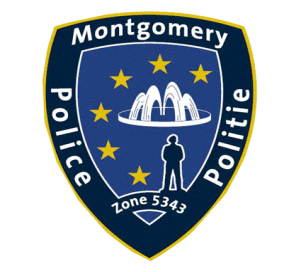 Conseil de Police / Politieraad Séance du /Vergadering van 12-02-2021Procédure en vidéoconférence (mesures de confinement)Videoconferentie procedure (lockdownmaatregelen)Le Conseil de Police débute avec les conseillers suivants :De Politieraad vangt aan met de volgende raadsleden:Présents/Aanwezigen :, MM/Dhren Benoît CEREXHE, Président./Voorzitter, Olivier MAINGAIN, Bourgmestres/Burgemeesters et/en Etienne VIATOUR, Secrétaire zonal /ZonesecretarisMmes/MM – Mwen/Dhr Antoine BERTRAND, Ariane CALMEYN, marie CRUYSMANS, Carla DEJONGHE, Anne DELVAUX, Bernard de MARCKEN de MERKEN, Adélaïde de PATOUL, Jonathan de PATOUL, Quentin DEVILLE, Etienne DUJARDIN, Aziz ES, Margaux HANQUET, Philippe JAQUEMYNS, Caroline JOWAY, Michaël LORIAUX, Christiane MEKONGO ANANGA, Amélie PANS, Lucien RIGAUX, Ethel SAVELKOUL, Virginie TAITTINGER, Philippe VANDEMEULEBROUCKE, Anne VANDERSANDE  et/en Julie VAN GOIDSENHOVEN-BOLLE, Conseillers de police / Politieraadsleden.M./Dhr. Michaël JONNIAUX, Chef de Corps / KorpschefExcusés/ Verontschuldigden : MM/Dhren, Vincent DE WOLF, Bourgmestre/Burgemeester et/en Absents/Afwezigen : M/Dh Jean-Luc DEBROUX, Conseiller de Police/Politieraadslid.Le quorum étant atteint, la séance est ouverte à T 18 :02Daar het vereiste aantal leden bereikt is, wordt de zitting om 18:02  uur geopend.Approbation du procès-verbal du Conseil de Police du 20-11-2020 	Goedkeuring van de notulen van de Politieraad van 20-11-2020 En l’absence de remarque, le procès-verbal tel que présenté est adopté à l’unanimité.Aangezien er geen enkele opmerking is, wordt het PV zoals voorgesteld unaniem goedgekeurd.Modification budgétaire n° 01 – exercice 2021 – service ordinaireBegrotingswijziging nr 01 – dienstjaar 2021 – gewone dienstLe Chef de Corps donne quelques explications sur les modifications budgétaires assez conséquentes :Le budget 2021 a été validé fin novembre 2020.  Très peu de temps après cette approbation, une circulaire ministérielle PLP60 est apparue (publiée le 25 11 2020) reprenant les montants des subsides dont certains de zéro (activité préalable à la pension, subside SALDUZ, accord sectoriel) et pour certains subsides « sécurité routière », des montants sérieusement réduits.  Il y bon espoir de pouvoir, dans le courant de l’année, récupérer une partie de ces subsides.  Si on s’en tien au texte de la circulaire, la zone a actuellement 2.045.000 euros en moins que ce qui était prévu, dont 1.134.000 euros devraient être récupérés.  Le budget a donc été adapté en fonction de ladite circulaire.De Korpschef geeft enige uitleg over de vrij consequente begrotingswijzigingen:De begroting voor 2021 is eind november 2020 gevalideerd.  Zeer kort na deze goedkeuring werd er een ministeriële omzendbrief PLP60 uitgebracht (gepubliceerd op 25/11/2020) met de bedragen van de subsidies, waarvan sommige nihil waren (activiteit voorafgaand aan de pensionering, SALDUZ-subsidie, sectorakkoord) en voor sommige subsidies ivm de "verkeersveiligheid" de bedragen sterk moesten worden verlaagd.  De kans bestaat dat een deel van deze subsidies in de loop van het jaar zal kunnen worden teruggevorderd.  Als men zich houdt aan de tekst van de omzendbrief, heeft de zone momenteel 2.045.000 euro minder dan voorzien, waarvan 1.134.000 euro moet worden teruggevorderd.  De begroting werd dus aangepast in functie van de genoemde omzendbrief.Madame BAERT rajoute que, à partir du 01 01 2021, Belfius facture à la zone des intérêts négatifs sur les comptes courants et de trésorerie, qui pourraient, pour l’année, être limités à 4.500 euros.  Mevrouw BAERT voegt eraan toe dat Belfius vanaf 01/01/2021 de zone negatieve interesten zal aanrekenen op de zicht- en kasrekeningen, die, voor het jaar, beperkt zouden kunnen worden tot 4.500 euro .  Monsieur DEVILLE demande s’il y a obligation de rester chez Belfius.De heer DEVILLE vraagt of er een verplichting bestaat om bij Belfius te blijven.Madame BAERT répond par la négative, mais précise que, tous les autres organismes bancaires (sauf temporairement la banque de la poste) facturant des intérêts négatifs, l’opération serait superflue.  Mevrouw BAERT antwoordt ontkennend, maar verduidelijkt dat, aangezien alle andere bankinstellingen (behalve tijdelijk de bank van de pste) negatieve rente aanrekenen, de operatie overbodig zou zijn.  Monsieur DEVILLE demande encore si les communes paient également des intérêts négatifs sur les comptes.De heer DEVILLE vraagt nog of de gemeenten ook negatieve rente op de rekeningen betalen.Le Président précise que, pour Woluwe-Saint-Pierre, c’est le cas (pour la 1ère fois).De Voorzitter legt uit dat dit het geval is voor Sint-Pieters-Woluwe (voor de eerste keer).Le Conseil,Vu la circulaire ministérielle PLP 60 du 18 novembre 2020 traitant des directives pour l’établissement du budget de police 2021 à l’usage des zones de police (Moniteur belge du 25 novembre 2020) ;Considérant la nécessité d’adapter les crédits budgétaires initiaux pour répondre aux besoins actuels,
Décide à l’unanimité des voix :Le budget ordinaire est modifié conformément aux indications portées au tableau 2 et le nouveau résultat du budget est arrêté aux chiffres figurant au tableau 1 ci-après :
 Tableau 1 : Balance des recettes et des dépensesTableau Récapitulatif Budget SERVICE – Dépenses 2021 après la M.B. n°1Tableau Récapitulatif Budget SERVICE – Recettes 2021 après la M.B. n°1Tableau 2 : Détail de la MB n° 1 en Prévision Exercice propre Groupe fct : 399 Justice - Police  Exercice propre Groupe fct : 399 Justice - PoliceDe Raad,Gezien de ministeriële omzendbrief PLP 60 van 18 november 2020 betreffende de onderrichtingen voor het opstellen van de politiebegroting voor 2021 ten behoeve van de politiezones (Belgisch Staatsblad van 25 november 2020) ;Overwegende de noodzaak om de oorspronkelijke begrotingskredieten aan te passen om aan de huidige behoeften te voldoen, Beslist met éénparigheid van stemmen :De gewone begroting wordt gewijzigd om redenen overeenkomstig de aanwijzingen in tabel 2 en het nieuwe resultaat wordt vastgesteld door de bedragen voorgesteld in volgende tabel 1 :
 Tabel 1 : Balans der ontvangsten en uitgavenSamenvattende tabel van de Gewone begroting – Uitgaven 2021 na de B.W. nr1Samenvattende tabel van de Gewone begroting – Ontvangsten 2021 na de B.W. nr1Tabel 2 : Detail van de BW nr 1 in RamingEigen dienstjaar Functionele groepen: 399 Justitie - Politie  Eigen dienstjaar Functionele groepen: 399 Justitie - PolitieModification budgétaire n° 02 – exercice 2021 – service extraordinaireBegrotingswijziging nr 02 – dienstjaar 2021 – buitengewone dienstLe Conseil,Considérant que pour les motifs indiqués au tableau 2 reproduit d’autre part, certaines allocations prévues au budget doivent être révisées,Décide à l’unanimité des voix :Le budget extraordinaire est modifié conformément aux indications portées au tableau 2 et le nouveau résultat du budget est arrêté aux chiffres figurant au tableau 1 ci-après : Tableau 1 : Balance des recettes et des dépensesTableau Récapitulatif Budget SERVICE – Dépenses 2021 après la M.B. n°2Tableau Récapitulatif Budget SERVICE – Recettes 2021 après la M.B. n°2Tableau 2 : Détail de la MB n° 2 en PrévisionExercice propre Groupe fct : 399 Justice - PoliceExercice propre Groupe fct : 399 Justice - PoliceDe Raad,Overwegende dat bepaalde kredieten van de begroting dienen te worden herzien om redenen voorgesteld in tabel 2,Beslist met éénparigheid van stemmen  :De buitengewone begroting wordt gewijzigd om redenen overeenkomstig de aanwijzingen in tabel 2 en het nieuwe resultaat wordt vastgesteld door de bedragen voorgesteld in volgende tabel 1 : Tabel 1 : Balans der ontvangsten en uitgavenSamenvattende tabel van de Buitengewone begroting – Uitgaven 2021 na de B.W. nr2Samenvattende tabel van de Buitengewone begroting – Ontvangsten 2021 na de B.W. nr2Tabel 2 : Detail van de BW nr 2 in Raming Eigen dienstjaar Functionele groepen: 399 Justitie - Politie  Eigen dienstjaar Functionele groepen: 399 Justitie - PolitiePersonnel du Corps de police – Cadre organique – Déclaration de vacance d’emplois – Modalités de sélection – Cycle de mobilité 2021-01 Personeel van het Politiekorps – Organiek Kader – Vacantverklaring van openstaande betrekkingen – Selectiemodaliteiten – Mobiliteitscyclus 2021-01Le Conseil de police,Vu la loi du 07 décembre 1998 organisant un service de police intégré structuré à deux niveaux ;Vu l’arrêté royal du 30 mars 2001 portant la position juridique du personnel des services de police, déterminant notamment les cadres et les grades du personnel du corps de police ;Vu l’arrêté royal du 20 novembre 2001 fixant les modalités relatives à la mobilité du personnel des services de police ;Vu les circulaires ministérielles GPI 15 concernant la mise en œuvre de la mobilité au sein du service de police intégré, structuré à deux niveaux ;Vu la circulaire ministérielle PLP 10 concernant les normes d’organisation et de fonctionnement de la police locale visant à assurer un service minimum équivalent à la population ;Vu sa délibération du 20 novembre 2020 (#043/20.11.2020/A/0003#) portant la fixation du cadre organique du corps de la police locale à 611 équivalents temps plein, dont 504 membres du cadre opérationnel et 107 membres du cadre administratif et logistique ;Vu l’organigramme du corps de police ;Considérant que les effectifs du cadre opérationnel réel, sont au 01 janvier 2021 de 473 emplois des 504 emplois prévus au cadre organique ; que 31 emplois sont donc vacants au cadre ;Considérant que les effectifs du cadre administratif et logistique réel, sont au 01 janvier 2021 de 88 emplois des 107 emplois prévus au cadre organique ; que 19 emplois sont donc vacants au cadre ;Considérant qu’il est nécessaire de procéder au remplacement des membres du personnel qui ont fait ou feront, prochainement, l’objet d’une mise à la pension ;Considérant qu’il y a lieu de remplacer les membres du personnel qui ont fait usage de la mobilité lors des cycles précédents ainsi que les membres du personnel détachés;Considérant qu’il convient de combler les départs de certains membres du personnel qui bénéficient d’une promotion sociale ;Considérant les besoins prioritaires en personnel au sein du corps de police de la zone ;Considérant la décision du 21 janvier 2010 du Commissaire général de la police fédérale d’augmenter le nombre de cycles de mobilité à 5 au lieu de 3 ;Considérant que  de police doit faire connaître ses besoins en personnel, en vue du premier cycle de mobilité ;Sur avis favorable de Monsieur le premier Commissaire divisionnaire Michaël JONNIAUX, Chef de Corps;Sur proposition du Collège de police ;DECIDE à l’unanimité des voix :D’ouvrir au cycle de mobilité 2021-01 au profit du cadre opérationnel :1 emploi de Commissaire divisionnaire de police pour le Département de Police de 1ère Ligne, Directeur ;1 emploi de Commissaire de police pour le Département de Police de 1ère Ligne, Service Circulation, Chef de service ;1 emploi de Commissaire de police pour le Département de Gestion des Risques, Service des Enquêtes Internes ;3 emplois d’Inspecteur principal de police pour le Département de Police de Proximité, Service accueil ;1 emploi d’Inspecteur principal de police pour le Département de Coordination opérationnelle, Carrefour d’Informations zonal, Analyste criminel opérationnel, emploi spécialisé auquel une allocation fonctionnelle est liée ;1 emploi d’Inspecteur principal de police pour le Département d’Appui opérationnel, Service Appui technique, Chef de service ;1 emploi d’Inspecteur principal de police pour le Département de Coordination opérationnelle, Service Coordination opérationnelle ;1 emploi d’Inspecteur principal de police pour le Département de  locale, Service Famille / Jeunesse, emploi spécialisé auquel une allocation fonctionnelle est liée ;1 emploi d’Inspecteur principal de police pour le Département de  locale, Service de Recherche centralisé, Chef de Section, emploi spécialisé auquel une allocation fonctionnelle est liée ;1 emploi d’Inspecteur principal de police pour le Département de Gestion des Risques, Service des Enquêtes Internes ;1 emploi d’Inspecteur principal de police pour le Département de Police de Proximité, Cellule de Coordination ;1 emploi d’Inspecteur de police pour le Département d’Appui opérationnel, Service Appui technique ;4 emplois d’Inspecteur de police pour le Département de Police de 1ère Ligne, Service d’interventions ;3 emplois d’Inspecteur de police pour le Département de Police de Proximité, Service accueil ;3 emplois d’Inspecteur de police pour le Département de Police de Proximité, Service Quartier, emplois spécialisés auxquels une allocation fonctionnelle est liée ;2 emplois d’Inspecteur de police pour le Département d’Appui opérationnel, Dispatching zonal ;1 emploi d’Inspecteur de police, Spécialiste en Maîtrise de la violence, pour le Département de Gestion des Moyens, Service Ressources Humaines, Cellule de la formation, emploi spécialisé auquel une allocation fonctionnelle est liée ;D’ouvrir au cycle de mobilité 2021-01 au profit du cadre administratif et logistique :1 emploi CALog Niveau C, Assistant, pour le Département de Gestion des Risques, Secrétariat ;de retenir comme modalités de sélection pour l’emploi de Commissaire divisionnaire de police pour le Département de Police de 1ère Ligne, Directeur, déclaré vacant, un test écrit suivi d’un entretien de sélection avec les différents candidats par le Chef de Corps de la zone ou un membre du cadre d’officiers par lui désigné à cette fin, en présence d’un Directeur de la zone de police ou d’un membre du cadre d’officiers par lui désigné et d’un membre du cadre d’officiers d’un corps de la police locale, avec invitation des représentants des organisations syndicales représentatives ; de retenir comme modalités de sélection pour les emplois de Commissaire de police pour le Département de Police de 1ère Ligne, Service Circulation, Chef de service et Commissaire de police pour le Département de Gestion des Risques, Service des Enquêtes Internes, déclarés vacants, un test écrit suivi d’un entretien de sélection avec les différents candidats par le Chef de Corps de la zone ou un officier par lui désigné à cette fin, en présence du Directeur du Département concerné ou de l’officier par lui désigné et d’un membre du personnel du cadre opérationnel revêtu au minimum du grade correspondant à l’emploi à attribuer, avec invitation des représentants des organisations syndicales représentatives ; de retenir comme modalités de sélection pour les emplois d’Inspecteur principal de police pour le Département de Coordination opérationnelle, Carrefour d’Informations zonal, Analyste criminel opérationnel, Inspecteur principal de police pour le Département d’Appui opérationnel, Service Appui technique, Chef de service, Inspecteur principal de police pour le Département de Coordination opérationnelle, Service Coordination opérationnelle, Inspecteur principal de police pour le Département de  locale, Service Famille / Jeunesse,  Inspecteur principal de police pour le Département de  locale, Service de Recherche centralisé, Chef de Section, Inspecteur principal de police pour le Département de Gestion des Risques, Service des Enquêtes Internes et Inspecteur de police pour le Département d’Appui opérationnel, Service Appui technique, déclarés vacants, un test écrit suivi d’un entretien de sélection avec les différents candidats par le Chef de Corps de la zone ou un officier par lui désigné à cette fin, en présence du Directeur du Département concerné ou de la personne par lui désignée et d’un membre du personnel du cadre opérationnel revêtu au minimum du grade correspondant à l’emploi à attribuer, avec invitation des représentants des organisations syndicales représentatives ; de retenir comme modalité de sélection pour l’emploi d’Inspecteur de police, Spécialiste en Maîtrise de la violence, pour le Département de Gestion des Moyens, Service Ressources Humaines, Cellule de la formation, déclaré vacant, un test suivi d’un entretien de sélection avec les différents candidats par le Chef de Corps de la zone ou un officier par lui désigné à cette fin, en présence du Directeur du Département concerné ou de la personne par lui désignée et d’un membre du personnel du cadre opérationnel revêtu au minimum du grade correspondant à l’emploi à attribuer, avec invitation des représentants des organisations syndicales représentatives ;de retenir comme modalité de sélection pour les autres emplois déclarés vacants, l’entretien de sélection avec les différents candidats par le Chef de Corps de la zone ou un officier par lui désigné à cette fin, en présence du Directeur du Département concerné ou de la personne par lui désignée et d’un membre du personnel du cadre opérationnel ou du cadre administratif et logistique revêtu au minimum du grade correspondant à l’emploi à attribuer, avec invitation des représentants des organisations syndicales représentatives ; d’autoriser les candidats qui ne possèdent pas le brevet requis à postuler aux emplois spécialisés.De politieraad,Gelet op de wet dd. 07 december 1998 tot organisatie van een geïntegreerde politiedienst, gestructureerd op twee niveaus ;Gelet op het koninklijk besluit dd. 30 maart 2001 tot regeling van de rechtspositie van het personeel van de politiediensten, dat eveneens de kaders en de graden van het personeel van het politiekorps bepaalt ;Gelet op het koninklijk besluit van 20 november 2001 betreffende de vastlegging van de modaliteiten met betrekking tot de mobiliteit van het personeel van de politiediensten ;Gelet op de ministeriële omzendbrieven GPI 15 betreffende de toepassing van de mobiliteitsregeling in de geïntegreerde politie, gestructureerd op twee niveaus;Gelet op de ministeriële omzendbrief PLP 10 inzake de organisatie- en werkingsnormen van de lokale politie met het oog op het waarborgen van een minimale gelijkwaardige dienstverlening aan de bevolking;Gelet op haar beraadslaging van 20 november 2020 (#043/20.11.2020/A/0003#) houdende de wijziging van het zonaal organiek kader op 611 voltijdse equivalenten, waarvan 504 leden van het operationeel kader en 107 van het administratief en logistiek kader;Gelet op het organogram van het politiekorps;Overwegende dat de effectieven van het operationeel kader op 1 januari 2021 reëel 473 eenheden telt van de 504 betrekkingen voorzien in het organiek kader ; dat 31 betrekkingen van dit kader bijgevolg vacant zijn in dit kader ;Overwegende dat de effectieven van het administratief en logistiek kader op 1 januari 2021 reëel 88 eenheden telt van de 107 betrekkingen voorzien in het organiek kader ; dat 19 betrekkingen bijgevolg vacant zijn in dit kader;Overwegende dat de personeelsleden die onlangs op pensioen gegaan zijn of binnenkort op pensioen gaan, vervangen moeten worden; Overwegende dat de personeelsleden die gebruik gemaakt hebben van de mobiliteit bij de vorige cycli en de personeelsleden die gedetacheerd werden, vervangen moeten worden; Overwegende dat het vertrek van bepaalde personeelsleden die een sociale promotie genieten aangevuld moet worden; Overwegende de prioritaire nood aan personeel binnen het politiekorps van de zone;Overwegende de beslissing van 21 januari 2010 van de Commissaris-Generaal van de federale politie om het aantal mobiliteitscycli te verhogen van 3 naar 5;Overwegende dat de Politiezone, met het oog op de eerste mobiliteitscyclus, zijn behoeften aan personeel te kennen moet geven;Op gunstig advies van Mijnheer de eerste Hoofdcommissaris Michaël JONNIAUX, Korpschef;Op voorstel van het Politiecollege;BESLIST met eenparigheid van stemmen : - volgende betrekkingen in het operationeel kader vacant te verklaren in het kader van de mobiliteitscyclus 2021-01:1 betrekking van Hoofdcommissaris van politie voor het Departement 1ste Lijnspolitie, Directeur;1 betrekking van Commissaris van politie voor het Departement 1ste Lijnspolitie, Verkeersdienst, Diensthoofd; 1 betrekking van Commissaris van politie voor het Departement Risicobeheer, Dienst Interne Onderzoeken;3 betrekkingen van Hoofdinspecteur van politie voor het Departement Nabijheidspolitie, Onthaaldienst;1 betrekking van Hoofdinspecteur van politie voor het Departement Operationele Coördinatie, Zonaal Informatiekruispunt, Operationele misdaadanalist, gespecialiseerde betrekking waaraan een functionele toelage verbonden is;1 betrekking van Hoofdinspecteur van politie voor het Departement Operationele Steun, Technische Steundienst, Diensthoofd;1 betrekking van Hoofdinspecteur van politie voor het Departement Operationele Coördinatie, Dienst Operationele Coördinatie;1 betrekking van Hoofdinspecteur van politie voor het Departement Lokale Recherche, Dienst Gezin / Jeugd, gespecialiseerde betrekking waaraan een functionele toelage verbonden is;1 betrekking van Hoofdinspecteur van politie voor het Departement Lokale Recherche, Dienst Gecentraliseerde recherche, Sectiechef, gespecialiseerde betrekking waaraan een functionele toelage verbonden is;1 betrekking van Hoofdinspecteur van politie voor het Departement Risicobeheer, Dienst Interne Onderzoeken;1 betrekking van Hoofdinspecteur van politie voor het Departement Nabijheidspolitie, Coördinatiecel;1 betrekking van Inspecteur van politie voor het Departement Operationele Steun, Technische Steundienst;4 betrekkingen van Inspecteur van politie voor het Departement Politie 1ste Lijn, Interventiedienst;3 betrekkingen van Inspecteur van politie voor het Departement Nabijheidspolitie, Onthaaldienst;3 betrekkingen van Inspecteur van politie voor het Departement Nabijheidspolitie, Wijkdienst, gespecialiseerde betrekkingen waaraan een functionele toelage verbonden is;2 betrekkingen van Inspecteur van politie voor het Departement Operationele Steun, Zonale Dispatching;1 betrekking van Inspecteur van politie, Specialist in geweldbeheersing, voor het Departement Middelenbeheer, Dienst Human Resources, Cel van de opleiding, gespecialiseerde betrekking waaraan een functionele toelage verbonden is; - volgende betrekkingen in het administratief en logistiek kader vacant te verklaren in het kader van de mobiliteitscyclus 2021-01:1 betrekking CALog Niveau C, Assistent, voor het Departement Risicobeheer, Secretariaat;om als selectiemodus: voor de vacant verklaarde betrekking van Hoofdcommissaris van politie voor het Departement Politie 1ste Lijn, Directeur, een schriftelijke test gevolgd door het selectiegesprek tussen de verschillende kandidaten met de Korpschef van de zone of een door hem bij delegatie aangeduide lid van het officierskader, in aanwezigheid van een Directeur van de Politiezone of een door hem bij delegatie aangeduide lid van het officierskader en een lid van het officierskader van een korps van de lokale politie, met uitnodiging van de afgevaardigden van de representatieve vakbondsorganisaties, te weerhouden;voor de vacant verklaarde betrekkingen van Commissaris van politie voor het Departement Politie 1ste Lijn, Verkeersdienst, Diensthoofd en Commissaris van politie voor het Departement Risicobeheer, Dienst Interne Onderzoeken, een schriftelijke test gevolgd door het selectiegesprek tussen de verschillende kandidaten met de Korpschef van de zone of de door hem bij delegatie aangeduide officier, in aanwezigheid van de Directeur van het betrokken Departement of de door hem bij delegatie aangeduide officier en een personeelslid van het operationeel kader dat ten minste bekleed is met de graad die overeenstemt met de te begeven betrekking, met uitnodiging van de afgevaardigden van de representatieve vakbondsorganisaties, te weerhouden; voor de vacant verklaarde betrekkingen van Hoofdinspecteur van politie voor het Departement Operationele Coördinatie, Zonaal Informatiekruispunt, Operationele misdaadanalist, Hoofdinspecteur van politie voor het Departement Operationele Steun, Technische Steundienst, Hoofdinspecteur van politie voor het Departement Operationele Coördinatie, Dienst Operationele Coördinatie, Hoofdinspecteur van politie voor het Departement Lokale Recherche, Dienst Gezin / Jeugd, Hoofdinspecteur van politie voor het Departement Lokale Recherche, Dienst Gecentraliseerde recherche, Sectiechef, Hoofdinspecteur van politie voor het Departement Risicobeheer, Dienst Interne Onderzoeken en Inspecteur van politie voor het Departement Operationele Steun, Technische Steundienst,       een schriftelijke test gevolgd door het selectiegesprek tussen de verschillende kandidaten met de Korpschef van de zone of de door hem bij delegatie aangeduide officier, in aanwezigheid van de Directeur van het betrokken Departement of de door hem bij delegatie aangeduide persoon en een personeelslid van het operationeel kader dat ten minste bekleed is met de graad die overeenstemt met de te begeven betrekking, met uitnodiging van de afgevaardigden van de representatieve vakbondsorganisaties, te weerhouden;voor de vacant verklaarde betrekking van Inspecteur van politie, Specialist in geweldbeheersing, voor het Departement Middelenbeheer, Dienst Human Resources, Cel van de opleiding, een test gevolgd door het selectiegesprek tussen de verschillende kandidaten met de Korpschef van de zone of de door hem bij delegatie aangeduide officier, in aanwezigheid van de Directeur van het betrokken Departement of de door hem bij delegatie aangeduide persoon en een personeelslid van het operationeel kader dat ten minste bekleed is met de graad die overeenstemt met de te begeven betrekking, met uitnodiging van de afgevaardigden van de representatieve vakbondsorganisaties, te weerhouden; voor de andere vacant verklaarde betrekkingen, een selectiegesprek tussen de verschillende kandidaten met de Korpschef van de zone of de door hem bij delegatie aangeduide officier, in aanwezigheid van de Directeur van het betrokken Departement of de door hem bij delegatie aangeduide persoon en een personeelslid van het operationeel kader of het administratief en logistiek kader dat ten minste bekleed is met de graad die overeenstemt met de te begeven betrekking, met uitnodiging van de afgevaardigden van de representatieve vakbondsorganisaties, te weerhouden; toelating te geven aan kandidaten zonder brevet om te solliciteren voor de gespecialiseerde betrekkingen.Personnel du Corps de police – Cadre organique – Déclaration de vacance d’emplois – Cycle de mobilité réservé aux aspirants Inspecteurs de police – 2021-A1    Personeel van het Politiekorps – Organiek Kader – Vacantverklaring van openstaande   betrekkingen – Mobiliteitscyclus voorbehouden aan de aspiranten-inspecteur van politie – 2021-A1 Le Conseil de police,Vu la loi du 07 décembre 1998 organisant un service de police intégré structuré à deux niveaux ;Vu l’arrêté royal du 30 mars 2001 portant la position juridique du personnel des services de police et, notamment les articles IV.I.3, alinéa 2, IV.I.33, §1er, alinéas 1er et 2, V.II.3, VI.II.4bis, VI.II.4ter et VI.II.4quater ;Vu la circulaire ministérielle GPI 73 du 14 mai 2013 relative au recrutement, à la sélection et à la formation des membres du personnel du cadre de base des services de police ;Vu la note DRP-DPP-2020/10363 concernant la récolte des besoins dans le cadre du cycle de mobilité-aspirants 2020-A2 ;Vu sa délibération du 20 novembre 2020 (#043/20.11.2020/A/0003#) portant la fixation du cadre organique du corps de la police locale à 611 équivalents temps plein, dont 504 membres du cadre opérationnel et 107 membres du cadre administratif et logistique ;Vu sa délibération du 20 novembre 2020 (#043/20.11.2020/A/0004#) concernant la déclaration de vacances d’emplois au sein du corps de police au cycle de mobilité 2020-05 ;Considérant qu’en vertu de la circulaire ministérielle GPI 73, un service de police peut, après un cycle de mobilité infructueux, faire appel au cycle de mobilité qui est réservé aux aspirants inspecteurs de police et à la désignation d’office subséquente (catégorie C) ;Considérant qu’en vertu de sa délibération du 20 novembre 2020, des emplois d’Inspecteur de police pour le Département Police de 1ère Ligne, Service d’interventions ont été déclarés vacants dans le cadre du cycle de mobilité 2020-05 avec le numéro de série 7062;Considérant qu’en vertu de sa délibération du 20 novembre 2020, des emplois d’Inspecteur de police pour le Département de Police de Proximité, Service Accueil ont été déclarés vacants dans le cadre du cycle de mobilité 2020-05 avec le numéro de série 7073;Considérant que ces emplois n’ont pu être pourvus dans le cadre du cycle de mobilité 2020-05 ;Considérant qu’il convient de faire appel au cycle de mobilité réservé aux aspirants inspecteurs de police ;Sur avis favorable de Monsieur le Premier Commissaire divisionnaire Michaël JONNIAUX, Chef de Corps;Sur proposition du Collège de police ;DECIDE à l’unanimité des voix :De déclarer vacants dans le cadre du cycle de mobilité 2021-A1 réservé aux aspirants inspecteurs de police qui est organisé au début de la formation de base :8 emplois d’Inspecteur de police pour le Département de Police de 1ère Ligne, Service d’interventions ;6 emplois d’Inspecteur de police pour le Département de Police de Proximité, Service Accueil ;Si ces emplois ne sont pas pourvus, ils le seront via une désignation d’office par le Ministre de l’Intérieur sur la base de l’article VI.II.4ter PJPol.De politieraad,Gelet op de wet dd. 07 december 1998 tot organisatie van een geïntegreerde politiedienst, gestructureerd op twee niveaus ;Gelet op het koninklijk besluit dd. 30 maart 2001 tot regeling van de rechtspositie van het personeel van de politiediensten en, met name artikelen IV.I.3, tweede lid, IV.I.33, §1, eerste en tweede lid, V.II.3, VI.II.4bis, VI.II.4ter en VI.II.4quater;Gelet op de ministeriële omzendbrief GPI 73 van 14 mei 2013 betreffende de aanwerving, de selectie en de opleiding van de personeelsleden van het basiskader van de politiediensten;Gelet op de nota DRP-DPP-2020/10363 betreffende de inzameling van de behoeften in het kader van de aspiranten-mobiliteitscyclus 2020-A2;Gelet op haar beraadslaging van 20 november 2020 (#043/20.11.2020/A/0003#) houdende de wijziging van het zonaal organiek kader op 611 voltijdse equivalenten, waarvan 504 leden van het operationeel kader en 107 van het administratief en logistiek kader;Gelet op haar beraadslaging van 20 november 2020 (#043/20.11.2020/A/0004#) betreffende het vacant verklaren van betrekkingen binnen het politiekorps voor de mobiliteitscyclus 2020-05;Overwegende dat, krachtens de ministeriële omzendbrief GPI 73, een politiedienst, na een vruchteloze mobiliteitsronde, een beroep kan doen op de mobiliteitscyclus voorbehouden aan de aspiranten-inspecteur van politie en de navolgende ambtshalve aanwijzing (Categorie C);Overwegende dat krachtens haar beraadslaging van 20 november 2020, betrekkingen van Inspecteur van politie voor het Departement Politie 1ste Lijn, Interventiedienst, vacant verklaard werden in het kader van de mobiliteitscyclus 2020-05 met het reeksnummer 7062;Overwegende dat krachtens haar beraadslaging van 20 november 2020, betrekkingen van Inspecteur van politie voor het Departement Nabijheidspolitie, Onthaaldienst, vacant verklaard werden in het kader van de mobiliteitscyclus 2020-05 met het reeksnummer 7073;Overwegende dat deze betrekkingen niet in het kader van de mobiliteitscyclus 2020-05 konden worden ingevuld;Overwegende dat een beroep op de aan de aspiranten-inspecteur van politie voorbehouden mobiliteitscyclus  gedaan moet worden;Op gunstig advies van Mijnheer de Eerste Hoofdcommissaris Michaël JONNIAUX, Korpschef;Op voorstel van het Politiecollege;BESLIST met eenparigheid van stemmen : - In het kader van de aan de aspiranten-inspecteur van politie voorbehouden mobiliteitscyclus 2021-A1 die in het begin van de basisopleiding wordt georganiseerd vacant te verklaren : 8 betrekkingen van Inspecteur van politie voor het Departement Politie 1ste Lijn, Interventiedienst;6 betrekkingen van Inspecteur van politie voor het Departement Nabijheidspolitie, Onthaaldienst;Indien die betrekkingen niet worden ingevuld, zullen die via een ambtshalve aanwijzing door de Minister van Binnenlandse Zaken op grond van artikel VI.II.4ter RPPol, worden ingevuld. Budget Année 2021 – Puissance votale des conseillersBegroting 2021 – Stemgewicht van de raadsledenMonsieur VANDEMEULEBROUCKE souhaite savoir ce qu’est la puissance votale, ce qu’elle implique.De heer VANDEMEULEBROUCKE wenst te weten wat het stemgewicht is, wat het inhoudt.Le Chef de Corps précise que c’est prévu dans le cadre de la loi sur la police intégrée : lorsqu’il y a vote au niveau du budget, cela permet aux conseillers de police de voter au prorata du pourcentage de la dotation communale (39 % pour Woluwe-Saint-Lambert, 32 % pour Etterbeek et 28 % pour Woluwe-Saint-Pierre).De korpschef verduidelijkt dat dit voorzien is in het kader van de wet op de geïntegreerde politie: dit maakt het mogelijk voor de politieraadsleden, wanneer er gestemd wordt over de begroting, te stemmen in verhouding tot het percentage van de gemeentelijke dotatie (39% voor Sint-Lambrechts-Woluwe, 32% voor Etterbeek en 28% voor Sint-Pieters-Woluwe).Le Secrétaire rajoute qu’il s’agit d’un pourcentage qui est attribué à chaque commune en fonction de la dotation communale à la zone de police et qui s’applique pour les votes sur certaines matières, en particulier les matières budgétaires.  Ce pourcentage est divisé par le nombre de conseillers de police appartenant à chaque commune ; ce nombre est également déterminé par la loi.De Secretaris voegt hieraan toe dat het gaat om een percentage dat aan elke gemeente wordt toegekend op basis van de gemeentelijke dotatie aan de politiezone en dat van toepassing is op de stemmingen over bepaalde materies, met name de begrotingsaangelegenheden.  Dit percentage wordt gedeeld door het aantal politieraadsleden van elke gemeente; dit aantal wordt eveneens bij wet vastgesteld.Le Conseil de police,Vu l’article 2 6ème paragraphe de la circulaire ministérielle PLP 60 du 18/11/2020 pour l’établissement du budget de police 2021 ;Vu les articles 24 et 26 de la loi du 07 décembre 1998 organisant un service de police intégré structuré à deux niveaux ;Considérant que les comptes 2019 de la zone de police 5343 Montgomery, regroupant les communes d’Etterbeek, de Woluwe-Saint-Lambert, et de Woluwe-Saint-Pierre, ont été clôturés et approuvés par la tutelle ;Considérant que la contribution financière de chaque commune de la zone est calculée sur base de la norme KUL ;Considérant que la puissance votale du budget peut être résumée comme suit ;Considérant que la puissance votale d’un conseiller est proportionnelle à la contribution financière de sa commune divisée par le nombre de conseillers représentant sa commune ;Considérant que la puissance votale de chaque conseiller est d’application uniquement pour les votes du budget, des modifications budgétaires et des comptes ;DECIDE à l’unanimité des voix :- De revoir la puissance votale de la manière suivante pour l’année 2021 ;De politieraad,Gelet op artikel 2 6e paragraaf, van de ministeriële omzendbrief PLP 60 van 18/11/2020 voor het opstellen van de politiebegroting voor 2020;Gelet op de artikels 24 en 26 van de wet van 07 december 1998 tot organisatie van een geïntegreerde politiedienst gestructureerd op twee niveaus;Overwegende dat de rekeningen van 2019 van de politiezone 5343 Montgomery, die bestaat uit de gemeenten Etterbeek, Sint-Lambrechts-Woluwe en Sint-Pieters-Woluwe, afgesloten en goedgekeurd werden door de toezichthoudende overheden;Overwegende dat de financiële bijdrage van elke gemeente van de politiezone berekend werd aan de hand van de KUL-norm ;Overwegende dat de stemkracht van de begroting als volgt kan worden samengevat ;Overwegende dat de stemkracht van een raadslid evenredig is met de financiële bijdrage van zijn gemeente gedeeld door het aantal raadsleden die de gemeente vertegenwoordigen;Overwegende dat de stemkracht van elk raadslid enkel van toepassing is op de stemmen voor de begroting, de begrotingswijzigingen en de jaarrekeningen ; BESLIST met eenparigheid van stemmen : - De stemkracht op de volgende wijze voor het jaar 2021 te herzien :Personnel du corps de police – Cadre organique – Pondération des fonctions CALog Niveau APersoneel van het Politiekorps – Organiek Kader- Weging van de ambten van Niveau ALe Conseil de police,Vu la loi du 07 décembre 1998 organisant un service de police intégré structuré à deux niveaux ;Vu l’arrêté royal du 30 mars 2001 portant la position juridique du personnel des services de police et déterminant notamment les cadres et les grades du personnel du corps de police ;Vu l’arrêté royal du 23 mars 2007 portant modification de l’arrêté royal du 30 mars 2001 portant la position juridique du personnel des services de police ;Vu l’arrêté ministériel du 5 juin 2007 relatif à la pondération des fonctions de niveau A du cadre administratif et logistique des services de police ;Vu  60 du 5 juin 2007 concernant la pondération des fonctions de niveau A du cadre administratif et logistique des services de police ;Vu sa délibération du 20 novembre 2020 (#43/20.11.2020/A/0003#) portant fixation du cadre organique du corps de police locale;Considérant la mise en œuvre du système de pondération des fonctions de Niveau A au sein du cadre administratif et logistique des services de police ;Considérant qu’en vertu de l’article 17 de l’arrêté ministériel du 5 juin 2007, le cadre du personnel doit, à partir du 1er septembre 2007, mentionner la classe à laquelle une fonction de niveau A appartient ;Considérant que la délibération du 20 novembre 2020 fixe les effectifs du cadre administratif et logistique à 107 équivalents temps plein dont 18 fonctions CALog Niveau A ;Considérant que certaines fonctions doivent faire l’objet d’une nouvelle pondération ;Considérant que les pondérations ont été présentées lors du comité de concertation de base du 18 décembre 2020 et du 29 janvier 2021;  Sur avis de Monsieur le premier Commissaire divisionnaire Michaël JONNIAUX,  ;Sur proposition du Collège de police ;DECIDE : à l’unanimité des voix :de pondérer les emplois CALog de niveau A de la manière suivante :PONDERATION DES EMPLOIS CALOG DE NIVEAU A	 	Secrétaire zonal / DPO							                                              Classe 3Conseiller traducteur					                                                                             Classe 1Conseiller en prévention Chef du service interne de Prévention et Protection au travail 	         	                              Classe 3Conseiller en prévention membre du service interne de Prévention et Protection au travail                                            Classe 2Conseiller en prévention / aspects psychosociaux membre du service interne de Prévention et Protection au travail     Classe 2                          Conseiller Chef de service Cellule aide psychosociale				                                              Classe 1Conseiller membre de  aide psychosociale					                              Classe 1Conseiller Directeur du Département Stratégie-Qualité          			                                              Classe 3Conseiller Chef du Service stratégie / Développement de la politique/Gestion de projets		                              Classe 2Conseiller Analyste stratégique							                              Classe 1Conseiller Chef de service Cellule communication 					                              Classe 1Conseiller Directeur du Département Gestion des moyens                                                                                               Classe 4Conseiller Chef du Service Ressources financières				      	         	              Classe 2Conseiller Chef du Service Ressources humaines							              Classe 2Conseiller Chef du Service Ressources matérielles					                              Classe 2Conseiller Chef du Service Ressources télématiques                                                                                                        Classe 2Conseiller coordinateur Cellule Marchés publics       						               Classe 1Conseiller Chef de service Service d’assistance policière aux victimes                        		                           A pondérerDe politieraad,Gelet op de wet dd. 07 december 1998 tot organisatie van een geïntegreerde politiedienst, gestructureerd op twee niveaus ;Gelet op het koninklijk besluit dd. 30 maart 2001 tot regeling van de rechtspositie van het personeel van de politiediensten, dat eveneens de kaders en de graden van het personeel van het politiekorps bepaalt ;Gelet op het koninklijk besluit dd. 23 maart 2007 tot wijziging van het koninklijk besluit van 30 maart 2001 tot regeling van de rechtspositie van het personeel van de politiediensten;Gelet op het ministerieel besluit dd. 05 juni 2007 betreffende de weging van de functies van het niveau A van het administratief en logistiek kader van de politiediensten;Gelet op de ministeriële omzendbrief GPI 60 dd. 5 juni 2007 betreffende de weging van de functies van het niveau A van het administratief en logistiek kader van de politiediensten;Gelet op haar beraadslaging van 20 november 2020 (#43/20.11.2020/A/0003#) houdende de vaststelling van het zonaal organiek kader;Overwegende de toepassing van het systeem van de weging van de ambten van niveau A binnen het administratief en logistiek kader van de politiediensten; Overwegende dat krachtens artikel 17 van het ministerieel besluit dd. 5 juni 2007 het kader van het personeel vanaf 1 september 2007 de klasse dient te vermelden waartoe een functie van niveau A behoort;Overwegende dat de beraadslaging van 20 november 2020 de effectieven van het administratief en logistiek kader op 107 voltijdse equivalenten waarvan 18 functie CALog Niveau A vaststelt; Overwegende dat bepaalde functies opnieuw gewogen moeten worden ;Overwegende dat de wegingen tijdens het basisoverlegcomité van 18 december 2020 en 29 januari 2021 voorgelegd werden ;Op gunstig advies van Mijnheer de eerste Hoofdcommissaris Michaël JONNIAUX, Korpschef;Op voorstel van het Politiecollege;BESLIST met eenparigheid van stemmen : de CALog-ambten van niveau A op volgende wijze te wegen : WEGING VAN DE AMBTEN VAN NIVEAU A	 				            	            Zonesecretaris / DPO									        Klasse 3Adviseur lid Vertaler									        Klasse 1Preventieadviseur Diensthoofd Interne Dienst Preventie en Bescherming op het werk 	                       Klasse 3Preventieadviseur lid Interne Dienst Preventie en Bescherming op het werk 			         Klasse 2Preventieadviseur / psychosociale aspecten lid Interne Dienst Preventie en Bescherming op het werk   Klasse 2Adviseur Diensthoofd Cel Psycho-Sociale Steun					                       Klasse 1Adviseur lid Cel Psycho-Sociale Steun						                       Klasse 1Adviseur Directeur van het Departement Strategie-Kwaliteit				                       Klasse 3Adviseur Diensthoofd Dienst Strategie / Beleidsontwikkeling / Projectbeheer 			         Klasse 2Adviseur Strategisch Analist								         Klasse 1Adviseur Diensthoofd Cel communicatie 						 	         Klasse 1Adviseur Directeur van het Departement Middelenbeheer					         Klasse 4  Adviseur Diensthoofd Dienst Financiële middelen				      	         	         Klasse 2Adviseur Diensthoofd Dienst Human resources						         Klasse 2Adviseur Diensthoofd Dienst Materiële middelen						         Klasse 2Adviseur Diensthoofd Dienst Telematica-middelen						         Klasse 2Adviseur Coördinator Cel Openbare Aanbestedingen				                      Klasse 1Adviseur Diensthoofd Dienst politionele Slachtofferbejegening				      Te wegenPersonnel du Corps de police – Cadre administratif et logistique – Recrutement externe statutaire d’un membre CALog Niveau A – Conseiller / Analyste stratégique – Classe 1 – Département Stratégie et Qualité – Service Stratégie / Développement de la politique / Gestion de projets – Déclaration de vacance d’emploiPersoneel van het politiekorps – Administratief en Logistiek kader – Externe statutaire aanwerving van een CALog Niveau A – Adviseur / Strategisch Analist – Klasse 1 – Departement Strategie en Kwaliteit – Dienst Strategie / Beleidsontwikkeling / Projectbeheer – Vacantverklaring van een betrekkingLe Conseil de police,Vu la loi du 07 décembre 1998 organisant un service de police intégré structuré à deux niveaux ;Vu la loi du 26 avril 2002 relative aux éléments essentiels du statut des membres du personnel des services de police et portant diverses autres dispositions relatives aux services de police ;Vu l’arrêté royal du 30 mars 2001 portant la position juridique du personnel des services de police ;Vu la note DGS/DSP/C-2011/22746 du 09-06-2011 concernant la mobilité et le recrutement du personnel de la police intégrée ;Vu sa délibération du 20 novembre 2020 (#043/20.11.2020/A/0003#) portant la fixation du cadre organique du corps de la police locale à 611 équivalents temps plein, dont 504 membres du cadre opérationnel et 107 membres du cadre administratif et logistique ;Considérant qu’en vertu de l’article IV.I.37, alinéa 1, de l’arrêté royal du 30 mars 2001, le recours au recrutement externe statutaire ne peut normalement avoir lieu qu’après une mobilité infructueuse ;Considérant cependant qu’en vertu de la note DGS/DSP/C-2011/22746, pour des emplois dits « critiques », l’ouverture simultanée de l’emploi en mobilité et en recrutement externe est possible ;Considérant que l’emploi de CALog Niveau A, Conseiller / Analyste stratégique, pour le Département Stratégie et Qualité, Service Stratégie / Développement de la politique / Gestion de projets peut être considéré comme un emploi critique en raison de la spécificité de cette fonction ;Considérant qu’il est impératif de pouvoir procéder à un recrutement le plus rapidement possible afin d’assurer, notamment, le suivi et l’évaluation des plans d’actions ainsi que le développement de la stratégie;Considérant qu’il est très probable qu’il n’y ait pas de candidat dans le cadre de la procédure de mobilité ;Considérant que l’emploi CALog Niveau A, Conseiller / Analyste stratégique, pour le Département Stratégie et Qualité, Service Stratégie / Développement de la politique / Gestion de projets est simultanément ouvert au cycle de mobilité 2020-05 ; Que la procédure de recrutement externe ne sera poursuivie que si la mobilité est infructueuse ;Sur avis favorable de Monsieur le premier Commissaire divisionnaire Michaël JONNIAUX, Chef de Corps;Sur proposition du Collège de police ;DECIDE à l’unanimité des voix :De confirmer la décision du Collège de police du 18 décembre 2020 (#043/18.12.2020/B/0003) :D’ouvrir au recrutement externe statutaire un emploi CALog Niveau A – Conseiller / Analyste stratégique, Classe 1, pour le Département Stratégie et Qualité, Service Stratégie / Développement de la politique / Gestion de projets ;de retenir comme modalités de sélection un test écrit suivi d’un entretien avec les différents candidats par le Chef de Corps de la zone ou un officier par lui désigné à cette fin, en présence du Directeur du Département Stratégie et Qualité ou de la personne par elle désignée et d’un membre du personnel du cadre  administratif et logistique revêtu au minimum du grade correspondant à l’emploi à attribuer, avec invitation des représentants des organisations syndicales représentatives ; de prévoir une réserve de recrutement ;De politieraad,Gelet op de wet dd. 07 december 1998 tot organisatie van een geïntegreerde politiedienst, gestructureerd op twee niveaus ;Gelet op de wet van 26 april 2002 houdende de essentiële elementen van het statuut van de personeelsleden van de politiediensten en houdende diverse andere bepalingen met betrekking tot de politiediensten ;Gelet op het koninklijk besluit van 30 maart 2001 houdende de rechtspositie van het personeel van de politiediensten;Gelet op de nota DGS/DSP/C-2011/22746 van 09-06-2011 betreffende de mobiliteit en de aanwerving van het personeel van de geïntegreerde politie;Gelet op haar beraadslaging van 20 november 2020 (#043/20.11.2020/A/0003#) houdende de wijziging van het zonaal organiek kader op 611 voltijdse equivalenten, waarvan 504 leden van het operationeel kader en 107 van het administratief en logistiek kader;Overwegende dat krachtens artikel IV.I.37, alinea 1, van het koninklijk besluit van 30 maart 2001 een externe statutaire aanwerving normaal pas mogelijk is nadat de mobiliteit zonder resultaat is gebleven;Overwegende niettemin dat krachtens de nota DGS/DSP/C-2011/22746, voor de zogenaamde “kritieke” betrekkingen, de gelijktijdige opening van de betrekking in mobiliteit en via de externe statutaire aanwerving mogelijk is;Overwegende dat de betrekking CALog Niveau A, Adviseur / Strategisch Analist, voor het Departement Strategie en Kwaliteit, Dienst Strategie/Beleidsontwikkeling/Projectbeheer, beschouwd kan worden als een kritieke betrekking wegens de specificiteit van deze functie;Overwegende dat het absoluut noodzakelijk is om zo spoedig mogelijk over te gaan tot een rekrutering om, meer bepaald, de opvolging en de evaluatie van de actieplannen evenals de ontwikkeling van de strategie te waarborgen;Overwegende dat het zeer waarschijnlijk is dat er geen kandidaat zal zijn in het kader van de mobiliteitsprocedure;Overwegende dat de betrekking CALog Niveau A, Adviseur / Strategisch Analist, voor het Departement Strategie en Kwaliteit, Dienst Strategie/Beleidsontwikkeling/Projectbeheer, gelijktijdig in het kader van de mobiliteitscyclus 2020-05 opengesteld is; Dat de externe aanwervingsprocedure alleen voortgezet zal worden als de mobiliteit zonder resultaat is gebleven; Op gunstig advies van Mijnheer de eerste Hoofdcommissaris Michaël JONNIAUX, Korpschef;Op voorstel van het Politiecollege;BESLIST met eenparigheid van stemmen : De beslissing van het het politiecollege van 18 december 2020 (#043/18.12.2020/B/0003) te bevestigen:Een betrekking CALog Niveau A – Adviseur / Strategisch Analist, klasse 1, voor het Departement Strategie en Kwaliteit, Dienst Strategie/Beleidsontwikkeling/Projectbeheer, voor de externe statutaire aanwerving open te stellen;Om een schriftelijke test gevolgd door een onderhoud met de verschillende kandidaten door de Korpschef van de zone of een door hem daartoe aangestelde officier, in aanwezigheid van de Directeur van het Departement Strategie en Kwaliteit of de door haar daartoe aangestelde persoon en een personeelslid van het administratief en logistiek kader dat ten minste bekleed is met de graad die overeenstemt met de te begeven betrekking, met uitnodiging van de afgevaardigden van de representatieve vakbondsorganisaties, als selectiemodus voor de vacant verklaarde betrekking te weerhouden;Een wervingreserve te voorzien.Personnel du corps de police – Cadre administratif et logistique – Recrutement contractuel urgent d’un membre CALog Niveau A – Conseiller Psychologue – Direction générale – SIPPT – Cellule Psycho-sociale – Déclaration de vacance d’emploiPersoneel van het politiekorps – Administratief en Logistiek kader – Dringende contractuele  aanwerving van een CALog Niveau A – Adviseur Psycholoog – Algemene Directie – IDPBW – Psycho-sociale Cel – Vacantverklaring van een betrekkingLe Conseil de police,Vu la loi du 07 décembre 1998 organisant un service de police intégré structuré à deux niveaux ;Vu la loi du 26 avril 2002 relative aux éléments essentiels du statut des membres du personnel des services de police et portant diverses autres dispositions relatives aux services de police ;Vu la loi du 3 juillet 1978 relative aux contrats de travail ;Vu l’arrêté royal du 30 mars 2001 portant la position juridique du personnel des services de police ;Vu sa délibération du 20 novembre 2020 (#043/20.11.2020/A/0003#) portant la fixation du cadre organique du corps de la police locale à 611 équivalents temps plein, dont 504 membres du cadre opérationnel et 107 membres du cadre administratif et logistique ;Considérant qu’en vertu de l’article IV.I.37, alinéa 2, de l’arrêté royal du 30 mars 2001, un emploi peut, précédemment à l’application des règles en matière de mobilité, pour des raisons urgentes, être occupé par un membre du personnel engagé dans les liens d’un contrat de travail à durée déterminée d’une durée de maximum 12 mois ;Considérant qu’un emploi attribué via le recrutement contractuel urgent est déclaré vacant dans le prochain cycle de mobilité qui suit l’engagement;Considérant que Madame Nathalie RATHE, CALog Niveau A, Conseiller psychologue, membre de la Cellule Psycho-Sociale, a introduit sa démission volontaire à la date du 01/02/2021;Considérant le rôle important, en terme d’assistance individuelle, que  Psycho-sociale fournit quotidiennement aux membres du personnel de  de police;Considérant que, dans le contexte de la crise sanitaire actuelle, les conditions de travail sont particulièrement difficiles pour les membres du personnel des services de police ; Que ceux-ci font régulièrement appel aux membres de  ;Considérant que la Cellule Psycho-sociale fait partie de la « Cellule interne corona » chargée d’assurer le suivi de la pandémie au sein de la zone de police;Considérant qu’il est indispensable de compléter le cadre de  le plus rapidement possible afin d’assurer la qualité de la prise en charge des membres du personnel ; Considérant qu’il est urgent de procéder au recrutement d’un membre du personnel supplémentaire; Considérant qu’il n’est pas envisageable d’attendre la publication du prochain cycle de mobilité pour déclarer cet emploi vacant ;Considérant qu’il convient d’ouvrir cet emploi au recrutement contractuel urgent;Sur avis favorable de Monsieur le premier Commissaire Divisionnaire Michaël JONNIAUX, Chef de corps ;Sur proposition du Collège de police ;DECIDE : à l’unanimité des voix ;D’ouvrir, pour des raisons urgentes, au recrutement contractuel un emploi CALog Niveau A – Conseiller, Psychologue, pour  générale, SIPPT, Cellule Psycho-sociale ;De retenir comme modalité de sélection pour l’emploi déclaré vacant, après publication de l’offre sur le site Jobpol et réussite des tests de sélection organisés par  du recrutement et de la sélection de la police fédérale, un entretien avec les différents candidats par le Chef de Corps ou la personne par lui désignée, le Chef du Service interne de Prévention et de Protection du Travail ou de la personne par lui désignée et d’un membre CALog revêtu au minimum du grade correspondant à l’emploi à attribuer, avec invitation des représentants des organisations syndicales représentatives ;de prévoir une réserve de recrutement. De Politieraad,Gelet op de wet van 07 december 1998 tot organisatie van een geïntegreerde politiedienst, gestructureerd op twee niveaus ;Gelet op de wet van 26 april 2002 houdende de essentiële elementen van het statuut van de personeelsleden van de politiediensten en houdende diverse andere bepalingen met betrekking tot de politiediensten ;Gelet op de wet van 3 juli 1978 betreffende de arbeidscontracten ;Gelet op het koninklijk besluit van 30 maart 2001 houdende de rechtspositie van het personeel van de politiediensten;Gelet op haar beraadslaging van 20 november 2020 (#043/20.11.2020/A/0003#) houdende de wijziging van het zonaal organiek kader op 611 voltijdse equivalenten, waarvan 504 leden van het operationeel kader en 107 van het administratief en logistiek kader;Overwegende dat krachtens artikel IV.I.37, alinea 2, van het koninklijk besluit van 30 maart 2001, een betrekking, voor het toepassen van de regels inzake mobiliteit, omwille van dringende redenen, betrokken kan worden door een personeelslid dat aangeworven wordt door middel van een arbeidsovereenkomst van bepaalde duur voor een periode van maximum 12 maanden;Overwegende dat een betrekking die toegekend wordt via dringende contractuele aanwerving vacant verklaard wordt bij de volgende mobiliteitscyclus die op de aanwerving volgt;Overwegende dat Mevr. Nathalie RATHE, CALog Niveau A, Adviseur psycholoog, lid van de Psychosociale cel, haar vrijwillig ontslag heeft ingediend op 01/02/2021;Overwegende de belangrijke rol in termen van individuele bijstand dat de Cel psychosociale bijstand dagelijks levert aan de personeelsleden van de Politiezone;Overwegende dat, in de context van de huidige gezondheidscrisis, de werkomstandigheden voor de leden van de politiediensten bijzonder moeilijk zijn; Dat zij regelmatig beroep doen op de leden van de Cel ;Overwegende dat de Psychosociale Cel deel uitmaakt van de "Interne Coronacel" die belast is met de opvolging van de pandemie binnen de politiezone;Overwegende dat het onontbeerlijk is om het kader van de Cel zo spoedig mogelijk te vervolledigen, teneinde de kwaliteit te verzekeren van het bijstaan van de personeelsleden;Overwegende dat het dringend is om over te gaan tot de aanwerving van een bijkomend personeelslid;Overwegende dat niet gewacht kan worden op de bekendmaking van de volgende mobiliteitscyclus om deze betrekking vacant te verklaren;Overwegende dat deze betrekking voor de dringende contractuele aanwerving opengesteld moet worden;Op gunstig advies van Mijnheer de eerste Hoofdcommissaris Michaël JONNIAUX, Korpschef ;Op voorstel van het Politiecollege ;BESLIST met eenparigheid van stemmen :Omwille van dringende redenen, een betrekking CALog Niveau A, Adviseur Psycholoog, voor de Algemene Directie, IDPBW, Cel Psychosociale bijstand, open te stellen;Om, na bekendmaking van het aanbod op de site van Jobpol en slagen voor de selectietesten die georganiseerd worden door de Directie van de rekrutering en de selectie van de federale politie, een onderhoud met de verschillende kandidaten door de Korpschef of de door hem daartoe aangestelde persoon, het diensthoofd van de dienst Preventie en Bescherming op het werk of de door hem daartoe aangestelde persoon en een personeelslid van het administratief en logistieke kader dat ten minste bekleed is met de graad die overeenstemt met de te begeven betrekking, met uitnodiging van de vertegenwoordigers van de vertegenwoordigende vakbondsorganisaties, als selectiemodus voor de vacant verklaarde betrekking te weerhouden;om een wervingsreserve te voorzien.Personnel du corps de police – Cadre administratif et logistique – Recrutement contractuel urgent d’un membre CALog Niveau A – Conseiller en prévention – Direction générale – Service Interne de Prévention et de Protection au Travail – Déclaration de vacance d’emploiPersoneel van het politiekorps – Administratief en Logistiek kader – Dringende contractuele  aanwerving van een CALog Niveau A – Preventieadviseur – Algemene Directie – Interne Dienst Preventie en Bescherming op het Werk – Vacantverklaring van een betrekkingLe Conseil de police,Vu la loi du 07 décembre 1998 organisant un service de police intégré structuré à deux niveaux ;Vu la loi du 26 avril 2002 relative aux éléments essentiels du statut des membres du personnel des services de police et portant diverses autres dispositions relatives aux services de police ;Vu la loi du 3 juillet 1978 relative aux contrats de travail ;Vu l’arrêté royal du 30 mars 2001 portant la position juridique du personnel des services de police ;Vu sa délibération du 20 novembre 2020 (#043/20.11.2020/A/0003#) portant la fixation du cadre organique du corps de la police locale à 611 équivalents temps plein, dont 504 membres du cadre opérationnel et 107 membres du cadre administratif et logistique ;Considérant qu’en vertu de l’article IV.I.37, alinéa 2, de l’arrêté royal du 30 mars 2001, un emploi peut, précédemment à l’application des règles en matière de mobilité, pour des raisons urgentes, être occupé par un membre du personnel engagé dans les liens d’un contrat de travail à durée déterminée d’une durée de maximum 12 mois ;Considérant qu’un emploi attribué via le recrutement contractuel urgent est déclaré vacant dans le prochain cycle de mobilité qui suit l’engagement;Considérant la charge de travail importante existant au sein du Service interne de Prévention et de Protection au travail ;Considérant les différentes analyses de risques ainsi que les avis qui doivent être rendus dans différents domaines ;Considérant les obligations en terme de plan global de prévention et le plan d’actions bien-être ;Considérant que, dans le contexte actuel, le Service interne de Prévention et de Protection au travail joue également un rôle important dans la gestion et le suivi de la pandémie au sein de la zone de police ;Considérant qu’au vu de la charge de travail, les effectifs actuels du Service interne de Prévention et de Protection au travail sont insuffisants ; Considérant qu’en vertu du nouvel organigramme, ce service se compose de trois conseillers en prévention ; Qu’actuellement, ils ne sont que deux ;Considérant qu’il est indispensable de compléter le cadre du Service interne de Prévention et de Protection au travail le plus rapidement possible afin d’assurer le suivi des procédures et la prise en charge de la prévention des membres du personnel au sein de la zone; Considérant qu’il est urgent de procéder au recrutement d’un membre du personnel supplémentaire; Considérant qu’il n’est pas envisageable d’attendre la publication du prochain cycle de mobilité pour déclarer cet emploi vacant ;Considérant qu’il convient d’ouvrir cet emploi au recrutement contractuel urgent;Sur avis favorable de Monsieur le premier Commissaire Divisionnaire Michaël JONNIAUX, Chef de corps ;Sur proposition du Collège de police ;DECIDE : à l’unanimité des voix ;D’ouvrir, pour des raisons urgentes, au recrutement contractuel un emploi CALog Niveau A – Conseiller en prévention pour  générale, Service Interne de Prévention et de Protection au Travail ;De retenir comme modalité de sélection pour l’emploi déclaré vacant, après publication de l’offre sur le site Jobpol et réussite des tests de sélection organisés par  du recrutement et de la sélection de la police fédérale, un entretien avec les différents candidats par le Chef de Corps ou la personne par lui désignée, le Chef du Service interne de Prévention et de Protection au Travail ou de la personne par lui désignée et d’un membre CALog revêtu au minimum du grade correspondant à l’emploi à attribuer, avec invitation des représentants des organisations syndicales représentatives ;de prévoir une réserve de recrutement. De Politieraad,Gelet op de wet van 07 december 1998 tot organisatie van een geïntegreerde politiedienst, gestructureerd op twee niveaus ;Gelet op de wet van 26 april 2002 houdende de essentiële elementen van het statuut van de personeelsleden van de politiediensten en houdende diverse andere bepalingen met betrekking tot de politiediensten ;Gelet op de wet van 3 juli 1978 betreffende de arbeidscontracten ;Gelet op het koninklijk besluit van 30 maart 2001 houdende de rechtspositie van het personeel van de politiediensten;Gelet op haar beraadslaging van 20 november 2020 (#043/20.11.2020/A/0003#) houdende de wijziging van het zonaal organiek kader op 611 voltijdse equivalenten, waarvan 504 leden van het operationeel kader en 107 van het administratief en logistiek kader;Overwegende dat krachtens artikel IV.I.37, alinea 2, van het koninklijk besluit van 30 maart 2001, een betrekking, voor het toepassen van de regels inzake mobiliteit, omwille van dringende redenen, betrokken kan worden door een personeelslid dat aangeworven wordt door middel van een arbeidsovereenkomst van bepaalde duur voor een periode van maximum 12 maanden;Overwegende dat een betrekking die toegekend wordt via dringende contractuele aanwerving vacant verklaard wordt bij de volgende mobiliteitscyclus die op de aanwerving volgt;Overwegende de zware werklast binnen de Interne Dienst voor Preventie en Bescherming op het Werk;Overwegende de verschillende risicoanalyses en de adviezen die binnen verschillende domeinen moeten worden uitgebracht;Overwegende de verplichtingen in het kader van het globaal preventieplan en het welzijnsactieplan;Overwegende dat, in de huidige context, de Interne Dienst voor Preventie en Bescherming op het Werk ook een belangrijke rol speelt in het beheer en de opvolging van de pandemie binnen de politiezone;Overwegende dat, gezien de werklast, de huidige personeelsbezetting van de Interne dienst voor preventie en bescherming op het werk ontoereikend is;Overwegende dat deze dienst volgens het nieuwe organogram uit drie preventieadviseurs bestaat; Dat er momenteel slechts twee zijn;Overwegende dat het van essentieel belang is dat het kader van de Interne dienst voor preventie en bescherming op het werk zo snel mogelijk vervolledigd wordt, om ervoor te zorgen dat de procedures worden opgevolgd en de preventie van de personeelsleden verzekerd wordt ; Overwegende dat het dringend is om over te gaan tot de aanwerving van een bijkomend personeelslid;Overwegende dat niet gewacht kan worden op de bekendmaking van de volgende mobiliteitscyclus om deze betrekking vacant te verklaren;Overwegende dat deze betrekking voor de dringende contractuele aanwerving opengesteld moet worden;Op gunstig advies van Mijnheer de eerste Hoofdcommissaris Michaël JONNIAUX, Korpschef ;Op voorstel van het Politiecollege ;BESLIST met eenparigheid van stemmen :Omwille van dringende redenen, een betrekking CALog Niveau A, Preventieadviseur, voor de Algemene Directie, Interne Dienst Preventie en Bescherming op het Werk, open te stellen;Om, na bekendmaking van het aanbod op de site van Jobpol en slagen voor de selectietesten die georganiseerd worden door de Directie van de rekrutering en de selectie van de federale politie, een onderhoud met de verschillende kandidaten door de Korpschef of de door hem daartoe aangestelde persoon, het diensthoofd van de dienst Preventie en Bescherming op het werk of de door hem daartoe aangestelde persoon en een personeelslid van het administratief en logistieke kader dat ten minste bekleed is met de graad die overeenstemt met de te begeven betrekking, met uitnodiging van de vertegenwoordigers van de vertegenwoordigende vakbondsorganisaties, als selectiemodus voor de vacant verklaarde betrekking te weerhouden;om een wervingsreserve te voorzien.Achat d’une camionnette pour les ouvriers – programme 2021 – recours au bureau fédéral des achatsAankoop van een bestelwagen voor de arbeiders – programma 2021 – beroep op federale aankoopdienstLe Conseil de police,Attendu qu’un crédit de € 336.000,00 est inscrit à l’article 3300/743-52 du Budget Extraordinaire de l’année 2021 (Achat autos et camionnettes) ;Attendu que ces Fournitures seront acquises par le biais des marchés publics fédéraux réf. DSA 2016 R3 010 – Lot 33D ;Attendu que les Fournitures nécessaires s’établissent comme suit : Attendu que la dépense s’élèvera à € 39.174,32 toutes taxes et options comprises et qu’elle sera imputée à l’article 3300/743-52 du budget extraordinaire 2021 ;Vu les articles 33 et 34 de la loi du 07 décembre 1998 organisant un service de police intégré structuré à deux niveaux .DECIDE à l’unanimité des voix :D’approuver le programme d’acquisition de fournitures ci-dessus.De Politieraad,Aangezien dat een krediet van € 336.000,00 op artikel 3300/743-52 van de Buitengewone Dienst 2021 ingeschreven is (Aankoop auto's en bestelwagens) ;Aangezien dat de Leveringen gekocht zullen worden via de Federale Politie ref. DSA 2016 R3 010 – Perceel 33D;Aangezien dat de nodige Leveringen zijn vastgesteld als volgt:Aangezien dat de uitgave € 39.174,32 alle taksen en opties inbegrepen zal bedragen en dat zij op artikel 3300/743-52 van de buitengewone dienst 2021 geboekt zal worden;Gelet op artikels 33 en 34 van de wet dd  betreffende de organisatie van een geïntegreerde politiedienst gestructureerd op twee niveaus .BESLIST met éénparigheid van stemmen : Hiervoor vermeld programma van deze aankopen GOED TE KEURENAcquisition de 2 motos BMW R1250 RT – programme 2021 – recours au bureau fédéral des achatsAankoop van 2 moto’s BMW R1250 – programma 2021 – beroep op federale aankoopdienstLe Conseil de police,Attendu qu’un crédit de € 59.800,00 est inscrit à l’article 3300/743-51 du Budget Extraordinaire de l’année 2021 (Achat de motos et de vélos) ;Attendu que ces Fournitures seront acquises par le biais des marchés publics fédéraux réf. 2016 R3 004 – BMW Lot 1 – Poste 2;Attendu que les Fournitures nécessaires s’établissent comme suit : Attendu que la dépense s’élèvera à € 55.972,18 toutes taxes et options comprises et qu’elle sera imputée à l’article 3300/743-51 du budget extraordinaire 2021 ;Vu les articles 33 et 34 de la loi du 07 décembre 1998 organisant un service de police intégré structuré à deux niveaux .DECIDE à l’unanimité des voix : D’approuver le programme d’acquisition de fournitures ci-dessus De Politieraad,Aangezien dat een krediet van € 59.800,00 op artikel 3300/743-51 van de Buitengewone Dienst 2021 ingeschreven is (Aankoop van moto's en fietsen) ;Aangezien dat de Leveringen gekocht zullen worden via de Federale Politie ref. 2016 R3 004 – BMW perceel 1 – Post 2;Aangezien dat de nodige Leveringen zijn vastgesteld als volgt:Aangezien dat de uitgave € 55.972,18 alle taksen en opties inbegrepen zal bedragen en dat zij op artikel 3300/743-51 van de buitengewone dienst 2021 geboekt zal worden;Gelet op artikels 33 en 34 van de wet dd  betreffende de organisatie van een geïntegreerde politiedienst gestructureerd op twee niveaus .BESLIST met éénparigheid van stemmen : Hiervoor vermeld programma van deze aankopen GOED TE KEURENAchat de 3 Skoda Octavia pour le service Intervention – subsides Sécurité routière régionale – programme 2021 – recours au bureau fédéral des achatsAankoop van 3 Skoda Octavia voor de dienst Interventie – subsidies Gewestelijke Verkeersveiligheid – programma 2021 – beroep op federale aankoopdienstLe Conseil de police,Attendu qu’un crédit de € 336.000,00 est inscrit à l’article 3300/743-52 du Budget Extraordinaire de l’année 2021 (Achat autos et camionnettes) ;Attendu que ces Fournitures seront acquises par le biais des marchés publics fédéraux réf. 2016 R3 010 – DIETEREN – Lot 18;Attendu que les Fournitures nécessaires s’établissent comme suit : Attendu que la dépense s’élèvera à € 126.518,06 toutes taxes et options comprises et qu’elle sera imputée à l’article 3300/743-52 du budget extraordinaire 2021 ;Vu les articles 33 et 34 de la loi du 07 décembre 1998 organisant un service de police intégré structuré à deux niveaux .DECIDE à l’unanimité des voix :D’approuver le programme d’acquisition de fournitures ci-dessusDe Politieraad,Aangezien dat een krediet van € 336.000,00 op artikel 3300/743-52 van de Buitengewone Dienst 2021 ingeschreven is (Aankoop auto's en bestelwagens) ;Aangezien dat de Leveringen gekocht zullen worden via de Federale Politie ref. 2016 R3 010 – DIETEREN – Perceel 18;Aangezien dat de nodige Leveringen zijn vastgesteld als volgt:Aangezien dat de uitgave € 126.518,06 alle taksen en opties inbegrepen zal bedragen en dat zij op artikel 3300/743-52 van de buitengewone dienst 2021 geboekt zal worden;Gelet op artikels 33 en 34 van de wet dd  betreffende de organisatie van een geïntegreerde politiedienst gestructureerd op twee niveaus .BESLIST met éénparigheid van stemmen : Hiervoor vermeld programma van deze aankopen GOED TE KEURENAchat de 2 véhicules pour la Recherche – programme 2021 - recours au bureau fédéral des achatsAankoop van 2 voertuigen voor de dienst Recherche – programma 2021 – beroep op federale aankoopdienstLe Conseil de police,Attendu qu’un crédit de € 336.000,00 est inscrit à l’article 3300/743-52 du Budget Extraordinaire de l’année 2021 (Achat autos et camionnettes) ;Attendu que ces Fournitures seront acquises par le biais des marchés publics fédéraux réf. 2016 R3 010 – DIETEREN – Lot 20 et 2016 R3 004 – BMW – Lot 16;Attendu que les Fournitures nécessaires s’établissent comme suit : Attendu que la dépense s’élèvera à € 69.777,22 ( € 34.539,66 BMW 320i et € 35.237,56 VW Passat Variant) toutes taxes et options comprises et qu’elle sera imputée à l’article 3300/743-52 du budget extraordinaire 2021 ;Vu les articles 33 et 34 de la loi du 07 décembre 1998 organisant un service de police intégré structuré à deux niveaux .DECIDE à l’unanimité des voix : D’approuver le programme d’acquisition de fournitures ci-dessusDe Politieraad,Aangezien dat een krediet van € 336.000,00 op artikel 3300/743-52 van de Buitengewone Dienst 2021 ingeschreven is (Aankoop auto's en bestelwagens) ;Aangezien dat de Leveringen gekocht zullen worden via de Federale Politie ref. 2016 R3 010 – DIETEREN – perceel 20 en 2016 R3 004 – BMW – perceel 16;Aangezien dat de nodige Leveringen zijn vastgesteld als volgt:Aangezien dat de uitgave € 69.777,22 ( € 34.539,66 BMW 320i en € 35.237,56 VW Passat Variant) alle taksen en opties inbegrepen zal bedragen en dat zij op artikel 3300/743-52 van de buitengewone dienst 2021 geboekt zal worden;Gelet op artikels 33 en 34 van de wet dd  betreffende de organisatie van een geïntegreerde politiedienst gestructureerd op twee niveaus .BESLIST met éénparigheid van stemmen : Hiervoor vermeld programma van deze aankopen GOED TE KEURENAchat d’une Seat Alhambra pour la brigade canine - programme 2021 - recours au bureau fédéral des achatsAankoop van een Seat Alhambra voor de hondenbrigade – programma 2021 - beroep op federale aankoopdienstLe Conseil de police,Attendu qu’un crédit de € 336.000,00 est inscrit à l’article 3300/743-52 du Budget Extraordinaire de l’année 2021 (Achat autos et camionnettes) ;Attendu que ces Fournitures seront acquises par le biais des marchés publics fédéraux réf. Procurement 2016 R3 010  ;Attendu que les Fournitures nécessaires s’établissent comme suit : Attendu que la dépense s’élèvera à € 52.800,29 toutes taxes et options comprises et qu’elle sera imputée à l’article 3300/743-52 du budget extraordinaire 2021 ;Vu les articles 33 et 34 de la loi du 07 décembre 1998 organisant un service de police intégré structuré à deux niveaux .DECIDE à l’unanimité des voix :D’approuver le programme d’acquisition de fournitures ci-dessusDe Politieraad,Aangezien dat een krediet van € 336.000,00 op artikel 3300/743-52 van de Buitengewone Dienst 2021 ingeschreven is (Aankoop auto's en bestelwagens) ;Aangezien dat de Leveringen gekocht zullen worden via de Federale Politie ref. Procurement 2016 R3 010;Aangezien dat de nodige Leveringen zijn vastgesteld als volgt:Aangezien dat de uitgave € 52.800,29 alle taksen en opties inbegrepen zal bedragen en dat zij op artikel 3300/743-52 van de buitengewone dienst 2021 geboekt zal worden;Gelet op artikels 33 en 34 van de wet dd  betreffende de organisatie van een geïntegreerde politiedienst gestructureerd op twee niveaus .BESLIST met éénparigheid van stemmen : Hiervoor vermeld programma van deze aankopen GOED TE KEURENAchat de bidons de méthanol – approbation de l’attribution et des conditionsAankoop van methanolbussen – goedkeuring gunning en lastvoorwaardenLe Conseil de police,Vu la loi du 17 juin 2013 relative à la motivation, à l'information et aux voies de recours en matière de marchés publics, de certains marchés de travaux, de fournitures et de services et de concessions et ses modifications ultérieures;Vu la loi du 17 juin 2016 relative aux marchés publics, notamment l’article 92 (le montant estimé HTVA n'atteint pas le seuil de € 30.000,00);Vu l'arrêté royal du 14 janvier 2013 établissant les règles générales d'exécution des marchés publics et ses modifications ultérieures;Vu l'arrêté royal du 18 avril 2017 relatif à la passation des marchés publics dans les secteurs classiques et ses modifications ultérieures;Vu les articles 33 et 34 de la loi du  organisant un service de police intégré structuré à deux niveaux;Considérant que la cellule Télématique a sollicité la réalisation d’un marché pour l’achat de bidons de méthanol;Considérant que le montant estimé de ce marché s'élève à € 10.528,00 hors TVA, ou € 12.738,88 TVA comprise pour une durée de quatre ans;Considérant qu’il est proposé de conclure le marché par facture acceptée (marchés publics de faible montant);Considérant que Vercruyce Youri (EFOY), Kazerneweg 7 bus 7.9 à 9770 Kruishoutem est le fournisseur exclusif du système EFOY intégré dans nos caméras mobiles et est dès lors le seul soumissionnaire à avoir été invité à présenter une offre;Considérant que 1 offre est parvenue de Vercruyce Youri (EFOY), Kazerneweg 7 bus 7.9 à 9770 Kruishoutem (€ 10.528,00 hors TVA, ou € 12.738,88 TVA comprise);Considérant que la cellule Télématique propose, tenant compte des éléments précités, d'attribuer ce marché à l'entreprise avec la seule offre, à savoir Vercruyce Youri (EFOY), Kazerneweg 7 bus 7.9 à 9770 Kruishoutem, pour le montant d’offre contrôlé de € 10.528,00 hors TVA, ou € 12.738,88 TVA comprise;Considérant que le crédit permettant cette dépense est inscrit au budget ordinaire de l’exercice 2021, article 3300/124-02 et au budget des exercices suivants.DECIDE à l’unanimité des voixArticle 1er: D'approuver le principe et le montant estimé du marché “Achat de bidons de méthanol”. Le montant estimé s'élève à € 10.528,00 hors TVA, ou € 12.738,88 TVA comprise.Article 2: De conclure le marché par la facture acceptée (marchés publics de faible montant).Article 3: De considérer l'offre de Vercruyce Youri (EFOY) comme complète et régulière.Article 4: D'approuver la proposition d'attribution.Article 5: D'attribuer ce marché à l'entreprise avec la seule offre, à savoir Vercruyce Youri (EFOY), Kazerneweg 7 bus 7.9 à 9770 Kruishoutem, pour le montant d’offre contrôlé de € 10.528,00 hors TVA, ou € 12.738,88 TVA comprise.Article 6: D'approuver le paiement suivant les dispositions prévues dans l'offre et par le crédit inscrit au budget ordinaire de l’exercice 2021, article 3300/124-02 et au budget des exercices suivants.De Politieraad,Gelet op de wet van 17 juni 2013 betreffende de motivering, de informatie en de rechtsmiddelen inzake overheidsopdrachten, bepaalde opdrachten voor werken, leveringen en diensten en concessies, en latere wijzigingen;Gelet op de wet van 17 juni 2016 inzake overheidsopdrachten, inzonderheid artikel 92 (de geraamde waarde excl. btw bereikt de drempel van € 30.000,00 niet);Gelet op het koninklijk besluit van 14 januari 2013 tot bepaling van de algemene uitvoeringsregels van de overheidsopdrachten, en latere wijzigingen;Gelet op het koninklijk besluit van 18 april 2017 betreffende plaatsing overheidsopdrachten klassieke sectoren, en latere wijzigingen;Gelet op artikels 33 en 34 van de wet dd 7 december 1998 betreffende de organisatie van een geïntegreerde politiedienst gestructureerd op twee niveaus;Overwegende dat de Telematicacel een overheidsopdracht heeft gevraagd voor de aankoop van methanol bussen;Overwegende dat de uitgave voor deze opdracht wordt geraamd op € 10.528,00 excl. btw, hetzij € 12.738,88 incl. btw voor een periode van vier jaar;Overwegende dat voorgesteld wordt de opdracht tot stand te brengen bij wijze van de aanvaarde factuur (overheidsopdracht van beperkte waarde);Overwegende dat Vercruyce Youri (EFOY), Kazemeweg 7 bus 7.9 te 9770 Kruishoutem, de exclusieve leverancier is van het in onze mobiele camera's geïntegreerde EFOY-systeem en de enige leverancier is die uitgenodigd werd om een offerte in te dienen;Overwegende dat 1 offerte ontvangen werd van Vercruyce Youri (EFOY), Kazerneweg 7 bus 7.9 te 9770 Kruishoutem (€ 10.528,00 excl. btw, hetzij € 12.738,88 incl. btw);Overwegende dat de Telematicacel voorstelt om, rekening houdende met het voorgaande, deze opdracht te gunnen aan de firma met de enige offerte, zijnde Vercruyce Youri (EFOY), Kazerneweg 7 bus 7.9 te 9770 Kruishoutem, tegen het nagerekende offertebedrag van € 10.528,00 excl. btw, hetzij € 12.738,88 incl. btw;Overwegende dat de uitgave voor deze opdracht voorzien is in het budget van 2021, op artikel 3300/124-02 van de gewone dienst en in het budget van de volgende jaren (2022-2023-2024).BESLIST met éénparigheid van stemmen Artikel 1: Goedkeuring wordt verleend aan het beginsel en de raming voor de opdracht “Aankoop van methanol bussen”. De raming bedraagt € 10.528,00 excl. btw, hetzij € 12.738,88 incl. btw.Artikel 2: Bovengenoemde opdracht komt tot stand bij wijze van de aanvaarde factuur (overheidsopdracht van beperkte waarde).Artikel 3: De offerte van Vercruyce Youri (EFOY) wordt als volledig en regelmatig beschouwd.Artikel 4: Goedkeuring wordt verleend aan het gunningsvoorstel.Artikel 5: Deze opdracht wordt gegund aan de firma met de enige offerte, zijnde Vercruyce Youri (EFOY), Kazerneweg 7 bus 7.9 te 9770 Kruishoutem, tegen het nagerekende offertebedrag van € 10.528,00 excl. btw, hetzij € 12.738,88 incl. btw.Artikel 6: De betaling zal gebeuren overeenkomstig de bepalingen voorzien in de offerte en met het krediet ingeschreven in het budget van 2021, op artikel 3300/124-02 van de gewone dienst en in het budget van de volgende jaren (2022-2023-2024).Maintenance et dépannage des installations électriques – approbation des conditions et du mode de passationOnderhoud en herstellingen van de elektrische installaties – goedkeuring lastvoorwaarden en gunningswijzeLe Conseil de police,Vu la loi du 17 juin 2013 relative à la motivation, à l'information et aux voies de recours en matière de marchés publics, de certains marchés de travaux, de fournitures et de services et de concessions et ses modifications ultérieures;Vu la loi du 17 juin 2016 relative aux marchés publics, notamment l’article 42, § 1, 1° a) (la dépense à approuver HTVA n'atteint pas le seuil de € 139.000,00) et l'article 57;Vu l'arrêté royal du 14 janvier 2013 établissant les règles générales d'exécution des marchés publics et ses modifications ultérieures ;Vu l'arrêté royal du 18 avril 2017 relatif à la passation des marchés publics dans les secteurs classiques et ses modifications ultérieures, notamment l'article 90, 1°;Vu les articles 33 et 34 de la loi du  organisant un service de police intégré structuré à deux niveaux ;Attendu qu’un crédit de € 287.500,00 est inscrit à l’article 3300/125-06 du budget ordinaire 2021 (Bâtiments: prestations de tiers avec/sans contrat);Considérant le cahier des charges N° 2021-1687 relatif au marché “Maintenance et dépannage des installations électriques de la zone de police 5343” établi par la cellule Infrastructure;Considérant que ce marché est divisé en:
* Lot 1 (Haute tension), estimé à € 4.132,23 hors TVA, ou € 5.000,00 TVA comprise;
* Reconduction 1 (Haute tension), estimé à € 4.132,23 hors TVA, ou € 5.000,00 TVA comprise;
* Reconduction 2 (Haute tension), estimé à € 4.132,23 hors TVA, ou € 5.000,00 TVA comprise;
* Reconduction 3 (Haute tension), estimé à € 4.132,23 hors TVA, ou € 5.000,00 TVA comprise;
* Lot 2 (Basse tension), estimé à € 24.793,38 hors TVA, ou € 30.000,00 TVA comprise;
* Reconduction 1 (Basse tension), estimé à € 24.793,38 hors TVA, ou € 30.000,00 TVA comprise;
* Reconduction 2 (Basse tension), estimé à € 24.793,38 hors TVA, ou € 30.000,00 TVA comprise;
* Reconduction 3 (Basse tension), estimé à € 24.793,38 hors TVA, ou € 30.000,00 TVA comprise;Considérant que le montant global estimé de ce marché s'élève à € 115.702,44 hors TVA, ou € 140.000,00 TVA comprise;Considérant que le lot 1 est conclu pour une durée de 12 mois;Considérant que le lot 2 est conclu pour une durée de  12 mois;Considérant qu'il est proposé de passer le marché par procédure négociée sans publication préalable;Considérant que le crédit permettant cette dépense est inscrit au budget ordinaire de l’exercice 2021, article 3300/125-06 et au budget des exercices suivants.DECIDE à l’unanimité des voix :Article 1er: 	D'approuver le cahier des charges N° 2021-1687 et le montant estimé du marché “Maintenance et dépannage des installations électriques de la zone de police 5343”. Les conditions sont fixées comme prévu au cahier des charges et par les règles générales d'exécution des marchés publics. Le montant estimé s'élève à € 115.702,44 hors TVA, ou € 140.000,00 TVA comprise.Article 2: 	De passer le marché par la procédure négociée sans publication préalable.Article 3: 	De financer cette dépense par le crédit inscrit au budget ordinaire de l’exercice 2021, article 3300/125-06 et au budget des exercices suivants.De Politieraad,Gelet op de wet van 17 juni 2013 betreffende de motivering, de informatie en de rechtsmiddelen inzake overheidsopdrachten, bepaalde opdrachten voor werken, leveringen en diensten en concessies, en latere wijzigingen;Gelet op de wet van 17 juni 2016 inzake overheidsopdrachten, inzonderheid artikel 42, § 1, 1° a) (de goed te keuren uitgave excl. btw bereikt de drempel van € 139.000,00 niet) en artikel 57;Gelet op het koninklijk besluit van 14 januari 2013 tot bepaling van de algemene uitvoeringsregels van de overheidsopdrachten, en latere wijzigingen;Gelet op het koninklijk besluit van 18 april 2017 betreffende plaatsing overheidsopdrachten klassieke sectoren, en latere wijzigingen, inzonderheid artikel 90, 1°;Gelet op artikels 33 en 34 van de wet dd 7 december 1998 betreffende de organisatie van een geïntegreerde politiedienst gestructureerd op twee niveaus;Aangezien dat een krediet van € 287.500,00 op artikel 3300/125-06 van de gewone dienst 2021; ingeschreven is (Gebouwen : prestaties door derden met/zonder contract);Overwegende dat in het kader van de opdracht “Onderhoud en herstellingen van de elektrische installaties van de politiezone 5343” een bestek met nr. 2021-1687 werd opgesteld door de cel Infrastructuur; Overwegende dat deze opdracht als volgt is opgedeeld:
* Perceel 1 (Haute tension), raming: € 4.132,23 excl. btw, hetzij € 5.000,00 incl. btw;
* Verlenging 1 (Haute tension), raming: € 4.132,23 excl. btw, hetzij € 5.000,00 incl. btw;
* Verlenging 2 (Haute tension), raming: € 4.132,23 excl. btw, hetzij € 5.000,00 incl. btw;
* Verlenging 3 (Haute tension), raming: € 4.132,23 excl. btw, hetzij € 5.000,00 incl. btw;
* Perceel 2 (Basse tension), raming: € 24.793,38 excl. btw, hetzij € 30.000,00 incl. btw;
* Verlenging 1 (Basse tension), raming: € 24.793,38 excl. btw, hetzij € 30.000,00 incl. btw;
* Verlenging 2 (Basse tension), raming: € 24.793,38 excl. btw, hetzij € 30.000,00 incl. btw;
* Verlenging 3 (Basse tension), raming: € 24.793,38 excl. btw, hetzij € 30.000,00 incl. btw;Overwegende dat de totale uitgave voor deze opdracht wordt geraamd op € 115.702,44 excl. btw, hetzij € 140.000,00 incl. btw;Overwegende dat perceel 1 wordt afgesloten voor een duur van 12 maanden;Overwegende dat perceel 2 wordt afgesloten voor een duur van 12 maanden;Overwegende dat voorgesteld wordt de opdracht te gunnen bij wijze van de onderhandelingsprocedure zonder voorafgaande bekendmaking;Overwegende dat de uitgave voor deze opdracht voorzien is in het budget van 2021, op artikel 3300/125-06 van de gewone dienst en in het budget van de volgende jaren.BESLIST met éénparigheid van stemmen : Artikel 1:	Goedkeuring wordt verleend aan het bestek met nr. 2021-1687 en de raming voor de opdracht “Onderhoud en herstellingen van de elektrische installaties van de politiezone 5343”. De lastvoorwaarden worden vastgesteld zoals voorzien in het bestek en zoals opgenomen in de algemene uitvoeringsregels van de overheidsopdrachten. De raming bedraagt € 115.702,44 excl. btw, hetzij € 140.000,00 incl. btw.Artikel 2:	Bovengenoemde opdracht wordt gegund bij wijze van de onderhandelingsprocedure zonder voorafgaande bekendmaking.Artikel 3:	De uitgave voor deze opdracht is voorzien in het budget van 2021, op artikel 3300/125-06 van de gewone dienst en in het budget van de volgende jaren.Mission d'assistance au maître d'ouvrage (A.M.O) pour la rénovation et l'extension du bâtiment central– approbation des conditions et du mode de passationOndersteuningsopdracht van de bouwheer voor de renovatie en uitbreiding van het centrale gebouw - goedkeuring lastvoorwaarden en gunningswijzeLe Conseil de police,Attendu qu’un crédit de € 800.000,00 est inscrit à l’article 3300/723-60 du budget extraordinaire 2021 (Aménagement aux bâtiments - aménagement en cours);Vu les articles 33 et 34 de la loi du  organisant un service de police intégré structuré à deux niveaux;Vu la loi du 17 juin 2013 relative à la motivation, à l'information et aux voies de recours en matière de marchés publics, de certains marchés de travaux, de fournitures et de services et de concessions et ses modifications ultérieures;Vu la loi du 17 juin 2016 relative aux marchés publics, notamment l'article 36 et l'article 57;Vu l'arrêté royal du 14 janvier 2013 établissant les règles générales d'exécution des marchés publics et ses modifications ultérieures;Vu l'arrêté royal du 18 avril 2017 relatif à la passation des marchés publics dans les secteurs classiques et ses modifications ultérieures;Considérant le cahier des charges N° 2021-1673 relatif au marché “Mission d'assistance au maître d'ouvrage (A.M.O) pour la rénovation et l'extension du bâtiment central de la zone de police Montgomery” établi par le Direction Gestion des moyens;Considérant que ce marché est divisé en tranches:  * Tranche ferme: Phase permis (Estimé à: € 253.454,75 hors TVA, ou € 306.680,25 TVA comprise),  * Tranche conditionnelle: Phase travaux (Estimé à: € 253.454,75 hors TVA, ou € 306.680,25 TVA comprise);Considérant que le montant estimé de ce marché s'élève à € 506.909,49 hors TVA, ou € 613.360,48 TVA comprise;Considérant qu'il est proposé de passer le marché par procédure ouverte;Considérant que cette estimation dépasse les seuils d'application de la publicité européenne;Considérant que le crédit permettant cette dépense est inscrit au budget extraordinaire de l’exercice 2021, article 3300/723-60.DECIDE à l’unanimité des voix : Article 1er: D'approuver le cahier des charges N° 2021-1673 et le montant estimé du marché “Mission d'assistance au maître d'ouvrage (A.M.O) pour la rénovation et l'extension du bâtiment central de la zone de police Montgomery”. Les conditions sont fixées comme prévu au cahier des charges et par les règles générales d'exécution des marchés publics. Le montant estimé s'élève à € 506.909,49 hors TVA, ou € 613.360,48 TVA comprise.Article 2: De passer le marché par la procédure ouverte.Article 3: De soumettre le marché à la publicité européenne.Article 4: De compléter et d'envoyer l'avis de marché au niveau national et européen.Article 5: De transmettre cette délibération en double exemplaire à l’autorité de tutelle en vue de l’exercice de la tutelle générale.Article 6: De financer cette dépense par le crédit inscrit au budget extraordinaire de l’exercice 2021, article 3300/723-60.De Politieraad,Gelet op de wet van 17 juni 2013 betreffende de motivering, de informatie en de rechtsmiddelen inzake overheidsopdrachten, bepaalde opdrachten voor werken, leveringen en diensten en concessies, en latere wijzigingen;Gelet op de wet van 17 juni 2016 inzake overheidsopdrachten, inzonderheid artikel 36 en artikel 57;Gelet op het koninklijk besluit van 14 januari 2013 tot bepaling van de algemene uitvoeringsregels van de overheidsopdrachten, en latere wijzigingen;Gelet op het koninklijk besluit van 18 april 2017 betreffende plaatsing overheidsopdrachten klassieke sectoren, en latere wijzigingen;Gelet op artikels 33 en 34 van de wet dd 7 december 1998 betreffende de organisatie van een geïntegreerde politiedienst gestructureerd op twee niveaus;Aangezien dat een krediet van € 800.000,00 op artikel 3300/723-60 van de buitengewone dienst 2021; ingeschreven is (Aanpassing van gebouwen - aanpassing in uitvoering);Overwegende dat in het kader van de opdracht “Taak van ondersteuning van de bouwheer voor de renovatie en uitbreiding van het centrale gebouw van de politiezone Montgomery” een bestek met nr. 2021-1673 werd opgesteld door Direction Gestion des moyens;Overwegende dat deze opdracht bestaat uit volgende gedeelten:  * Vast gedeelte : Vergunningsfase (Geraamd op : € 253.454,75 excl. btw, hetzij € 306.680,25 incl. btw),  * Voorwaardelijk gedeelte : Fase van de werken (Geraamd op : € 253.454,75 excl. btw, hetzij € 306.680,25 incl. btw);Overwegende dat de uitgave voor deze opdracht wordt geraamd op € 506.909,49 excl. btw, hetzij € 613.360,48 incl. btw;Overwegende dat de opdracht zal worden afgesloten voor een duur van 72 maanden;Overwegende dat voorgesteld wordt de opdracht te gunnen bij wijze van de openbare procedure;Overwegende dat deze raming de limieten van de Europese bekendmaking overschrijdt;Overwegende dat de uitgave voor deze opdracht voorzien is in het budget van 2021, op artikel 3300/723-60 van de buitengewone dienst en in het budget van de volgende jaren.BESLIST met éénparigheid van stemmen : Artikel 1:	Goedkeuring wordt verleend aan het bestek met nr. 2021-1673 en de raming voor de opdracht “Taak van ondersteuning van de bouwheer voor de renovatie en uitbreiding van het centrale gebouw van de politiezone Montgomery”, opgesteld door Direction Gestion des moyens. De lastvoorwaarden worden vastgesteld zoals voorzien in het bestek en zoals opgenomen in de algemene uitvoeringsregels van de overheidsopdrachten. De raming bedraagt € 506.909,49 excl. btw, hetzij € 613.360,48 incl. btw.Artikel 2:	Bovengenoemde opdracht wordt gegund bij wijze van de openbare procedure.Artikel 3:	De aankondiging van de opdracht wordt ingevuld en bekendgemaakt op nationaal en Europees niveau.Artikel 4:	Deze beraadslaging in tweevoud met het oog op de uitoefening van het algemeen toezicht  aan de toezichthoudende overheid over te maken.Artikel 5:	De uitgave voor deze opdracht is voorzien in het budget van 2021, op artikel 3300/723-60 van de buitengewone dienst en in het budget van de volgende jaren.Installation de cloisons au service Dispatching – approbation des conditions et du mode de passationPlaatsing van tussenwanden bij de dienst Dispatching - goedkeuring lastvoorwaarden en gunningswijzeLe Conseil de police,Attendu qu’un crédit de € 755.000,00 est inscrit à l’article 3300/724-60 du budget extraordinaire 2021 (Maintenance extraordinaire des bâtiments);Vu les articles 33 et 34 de la loi du  organisant un service de police intégré structuré à deux niveaux;Vu la loi du 17 juin 2013 relative à la motivation, à l'information et aux voies de recours en matière de marchés publics, de certains marchés de travaux, de fournitures et de services et de concessions et ses modifications ultérieures;Vu la loi du 17 juin 2016 relative aux marchés publics, notamment l’article 92 (le montant estimé HTVA n'atteint pas le seuil de € 30.000,00);Vu l'arrêté royal du 14 janvier 2013 établissant les règles générales d'exécution des marchés publics et ses modifications ultérieures;Vu l'arrêté royal du 18 avril 2017 relatif à la passation des marchés publics dans les secteurs classiques et ses modifications ultérieures;Considérant que la cellule Infrastruture a sollicité la réalisation d’un marché pour “Installation de cloisons au Service Dispatching”;Considérant que le montant estimé de ce marché s'élève à € 16.528,93 hors TVA, ou € 20.000,01 TVA comprise;Considérant qu’il est proposé de conclure le marché par facture acceptée (marchés publics de faible montant);Considérant que le crédit permettant cette dépense est inscrit au budget extraordinaire de l’exercice 2021, article 3300/724-60;DECIDE à l’unanimité des voix :Article 1er : D'approuver le principe et le montant estimé du marché “Installation de cloisons au Service Dispatching”, établis par l’auteur de projet. Le montant estimé s'élève à € 16.528,93 hors TVA, ou € 20.000,01 TVA comprise.Article 2 : De conclure le marché par la facture acceptée (marchés publics de faible montant).Article 3 : De financer cette dépense par le crédit inscrit au budget extraordinaire de l’exercice 2021, article 3300/724-60.De Politieraad,Aangezien dat een krediet van € 755.000,00 op artikel 3300/724-60 van de buitengewone dienst 2021; ingeschreven is (Buitengewoon onderhoud van gebouwen);Gelet op artikels 33 en 34 van de wet dd 7 december 1998 betreffende de organisatie van een geïntegreerde politiedienst gestructureerd op twee niveaus;Gelet op de wet van 17 juni 2013 betreffende de motivering, de informatie en de rechtsmiddelen inzake overheidsopdrachten, bepaalde opdrachten voor werken, leveringen en diensten en concessies, en latere wijzigingen;Gelet op de wet van 17 juni 2016 inzake overheidsopdrachten, inzonderheid artikel 92 (de geraamde waarde excl. btw bereikt de drempel van € 30.000,00 niet);Gelet op het koninklijk besluit van 14 januari 2013 tot bepaling van de algemene uitvoeringsregels van de overheidsopdrachten, en latere wijzigingen;Gelet op het koninklijk besluit van 18 april 2017 betreffende plaatsing overheidsopdrachten klassieke sectoren, en latere wijzigingen;Overwegende dat de cel Infratructuur om de uitvoering van een overheidsopdracht heeft verzocht voor “Installatie van schotten bij de dienst Dispatching”;Overwegende dat de uitgave voor deze opdracht wordt geraamd op € 16.528,93 excl. btw, hetzij € 20.000,01 incl. btw;Overwegende dat voorgesteld wordt de opdracht tot stand te brengen bij wijze van de aanvaarde factuur (overheidsopdracht van beperkte waarde);Overwegende dat de uitgave voor deze opdracht voorzien is in het budget van 2021, op artikel 3300/724-60 van de buitengewone dienst;BESLIST met éénparigheid van stemmen : Artikel 1 : Goedkeuring het principe en het geschatte begrag voor de opdracht “Installatie van schtten bij de dienst Dispatching”. De raming bedraagt € 16.528,93 excl. btw, hetzij € 20.000,01 incl. btw.Artikel 2 : Bovengenoemde opdracht komt tot stand bij wijze van de aanvaarde factuur (overheidsopdracht van beperkte waarde).Artikel 3 : De uitgave voor deze opdracht is voorzien in het budget van 2021, op artikel 3300/724-60 van de buitengewone dienst.Achat de 50 gilets pare-balles discrets – programme 2021 – recours au bureau fédéral des achatsAankoop van 50 discrete kogelwerende vesten – programma 2021 – beroep op federale aankoopdienstLe Conseil de police,Attendu qu’un crédit de € 640.900,00 est inscrit à l’article 3300/744-51 du Budget Extraordinaire de l’année 2021 (Achat de machines et matériel d'exploitation en général);Attendu que les Fournitures nécessaires s’établissent comme suit: Attendu que ces Fournitures seront acquises par le biais des marchés publics fédéraux (Procurement 2019 R3 079);Attendu que la dépense s’élèvera à € 29.328,59 toutes taxes et options comprises et qu’elle sera imputée à l’article 3300/744-51 du budget extraordinaire 2021;Vu les articles 33 et 34 de la loi du 07 décembre 1998 organisant un service de police intégré structuré à deux niveaux.DECIDE à l’unanimié des voix D’approuver le programme d’acquisition de fournitures ci-dessus.De Politieraad,Aangezien dat een krediet van € 640.900,00 op artikel 3300/744-51 van de Buitengewone Dienst 2021 ingeschreven is (Aankoop machines en uitbatingsmaterieel in het algemeen);Aangezien dat de nodige Leveringen zijn vastgesteld als volgt:Aangezien dat de Leveringen gekocht zullen worden via de Federale Politie (Procurement 2019 R3 079);Aangezien dat de uitgave € 29.328,59 alle taksen en opties inbegrepen zal bedragen en dat zij op artikel 3300/744-51 van de buitengewone dienst 2021 geboekt zal worden;Gelet op artikels 33 en 34 van de wet dd  betreffende de organisatie van een geïntegreerde politiedienst gestructureerd op twee niveaus .BESLIST met éénparigheid van stemmen : Hiervoor vermeld programma van deze aankopen goed te keuren.Acquisition de fournitures et services en vue de l’exploitation de 100 PC virtuels – approbation des conditions et du mode de passationAankoop van leveringen en diensten met het oog op het gebruik van 100 virtuele PC’s - goedkeuring lastvoorwaarden en gunningswijzeLe Conseil de police,Vu la loi du 17 juin 2013 relative à la motivation, à l'information et aux voies de recours en matière de marchés publics, de certains marchés de travaux, de fournitures et de services et de concessions et ses modifications ultérieures;Vu la loi du 17 juin 2016 relative aux marchés publics, notamment l’article 42, § 1, 1° a) (la dépense à approuver HTVA n'atteint pas le seuil de € 139.000,00);Vu l'arrêté royal du 14 janvier 2013 établissant les règles générales d'exécution des marchés publics et ses modifications ultérieures;Vu l'arrêté royal du 18 avril 2017 relatif à la passation des marchés publics dans les secteurs classiques et ses modifications ultérieures, notamment l'article 90, 1°;Vu les articles 33 et 34 de la loi du  organisant un service de police intégré structuré à deux niveaux;Attendu qu’un crédit de € 986.500,00 est inscrit à l’article 3300/742-53 du budget extraordinaire 2021 (Achat de matériel informatique);Considérant le cahier des charges N° 2021-1686 relatif au marché “Acquisition de fournitures et services en vue de l'exploitation de 100 PC virtuels” établi par l’auteur de projet;Considérant que le montant estimé de ce marché s'élève à € 137.530,00 hors TVA, ou € 166.411,30 TVA comprise;Considérant qu'il est proposé de passer le marché par procédure négociée sans publication préalable;Considérant que le crédit permettant cette dépense est inscrit au budget extraordinaire de l’exercice 2021, article 3300/742-53 et au budget des exercices suivants;DECIDE à l’unanimité des voix Article 1er: 	D'approuver le cahier des charges N° 2021-1686 et le montant estimé du marché “Acquisition de fournitures et services en vue de l'exploitation de 100 PC virtuels”. Les conditions sont fixées comme prévu au cahier des charges et par les règles générales d'exécution des marchés publics. Le montant estimé s'élève à € 137.530,00 hors TVA, ou € 166.411,30 TVA comprise.Article 2: 	De passer le marché par la procédure négociée sans publication préalable.Article 3: 	De financer cette dépense par le crédit inscrit au budget extraordinaire de l’exercice 2021, article 3300/742-53 et au budget des exercices suivants.De Politieraad,Gelet op artikels 33 en 34 van de wet dd 7 december 1998 betreffende de organisatie van een geïntegreerde politiedienst gestructureerd op twee niveaus;Gelet op de wet van 17 juni 2013 betreffende de motivering, de informatie en de rechtsmiddelen inzake overheidsopdrachten, bepaalde opdrachten voor werken, leveringen en diensten en concessies, en latere wijzigingen;Gelet op de wet van 17 juni 2016 inzake overheidsopdrachten, inzonderheid artikel 42, § 1, 1° a) (de goed te keuren uitgave excl. btw bereikt de drempel van € 139.000,00 niet);Gelet op het koninklijk besluit van 14 januari 2013 tot bepaling van de algemene uitvoeringsregels van de overheidsopdrachten, en latere wijzigingen;Gelet op het koninklijk besluit van 18 april 2017 betreffende plaatsing overheidsopdrachten klassieke sectoren, en latere wijzigingen, inzonderheid artikel 90, 1°;Gelet op artikels 33 en 34 van de wet dd 7 december 1998 betreffende de organisatie van een geïntegreerde politiedienst gestructureerd op twee niveaus;Aangezien dat een krediet van € 986.500,00 op artikel 3300/742-53 van de buitengewone dienst 2021; ingeschreven is (Aankoop informaticamaterieel);Overwegende dat in het kader van de opdracht “Aankoop van leveringen en diensten met het oog op het gebruik van 100 virtuele pc’s” een bestek met nr. 2021-1686 werd opgesteld door de ontwerper;Overwegende dat de uitgave voor deze opdracht wordt geraamd op € 137.530,00 excl. btw, hetzij € 166.411,30 incl. btw;Overwegende dat voorgesteld wordt de opdracht te gunnen bij wijze van de onderhandelingsprocedure zonder voorafgaande bekendmaking;Overwegende dat de uitgave voor deze opdracht voorzien is in het budget van 2021, op artikel 3300/742-53 van de buitengewone dienst en in het budget van de volgende jaren;BESLIST met eenparigheid van stemmen : Artikel 1:	Goedkeuring wordt verleend aan het bestek met nr. 2021-1686 en de raming voor de opdracht “Aankoop van leveringen en diensten met het oog op het gebruik van 100 virtuele pc’s”. De lastvoorwaarden worden vastgesteld zoals voorzien in het bestek en zoals opgenomen in de algemene uitvoeringsregels van de overheidsopdrachten. De raming bedraagt € 137.530,00 excl. btw, hetzij € 166.411,30 incl. btw.Artikel 2:	Bovengenoemde opdracht wordt gegund bij wijze van de onderhandelingsprocedure zonder voorafgaande bekendmaking.Artikel 3:	De uitgave voor deze opdracht is voorzien in het budget van 2021, op artikel 3300/742-53 van de buitengewone dienst en in het budget van de volgende jaren.Achat de 5 armes de type « Scar » - programme 2021 – recours au bureau fédéral des achatsAankoop van 5 wapens van het type “Scar” – programma 2021 – beroep op federale aankoopdienstLe Conseil de police,Attendu qu’un crédit de € 150.000,00 est inscrit à l’article 3300/124-05/997 du Budget Ordinaire de l’année 2021 (Masse d'habillement pour le personnel: vêtements techniques);Attendu que les Fournitures nécessaires s’établissent comme suit: Attendu que ces Fournitures seront acquises par le biais des marchés publics fédéraux (POL 2017-019);Attendu que la dépense s’élèvera à € 27.084,46 toutes taxes et options comprises et qu’elle sera imputée à l’article 3300/124-05/997 du budget ordinaire 2021;Vu les articles 33 et 34 de la loi du 07 décembre 1998 organisant un service de police intégré structuré à deux niveaux.DECIDE à l’unanimité des voixD’approuver le programme d’acquisition de fournitures ci-dessus.De Politieraad,Aangezien dat een krediet van € 150.000,00 op artikel 3300/124-05/997 van de Gewone Dienst 2021 ingeschreven is (Kledijmassa voor het personeel: technische uitrusting) ;Aangezien dat de nodige Leveringen zijn vastgesteld als volgt:Aangezien dat de Leveringen gekocht zullen worden via de Federale Politie (POL 2017-019);Aangezien dat de uitgave € 27.084,46 alle taksen en opties inbegrepen zal bedragen en dat zij op artikel 3300/124-05/997 van de gewone dienst 2021 geboekt zal worden;Gelet op artikels 33 en 34 van de wet dd 7 december 1998 betreffende de organisatie van een geïntegreerde politiedienst gestructureerd op twee niveaus.BESLIST met éénparigheid van stemmen : Hiervoor vermeld programma van deze aankopen goed te keuren.Acquisitions/AankopenAchat d'un tableau magnétique blanc pour les équipes d'interventionAankoop van een magnetisch whiteboard voor de interventieploegenAcquisition de deux boitiers ATA pour le DPZAankoop van twee ATA-boxen voor de DPZClémentines pour la Saint-Nicolas 2020Clementines voor Sinterklaas 2020Déplacement du projecteur et écran de la maison de police d'Etterbeek vers Monty HouseVerhuizing van de projector en het scherm van het politiehuis van Etterbeek naar het Monty HouseAchat de porte-chargeursAankoop van laderdragersRemise en peinture de quatre bureaux à l'antenne EtterbeekSchilderen van vier kantoren op de antenne van EtterbeekRenouvellement de licence pour l'écran intelligent de la salle de formation à Woluwe-Saint-LambertVernieuwing van de licentie voor het intelligente scherm in de opleidingszaal te Sint-Lambrechts-WoluweAchat de piles rechargeables pour appareil électronique de détection de présence d'alcoolAankoop van oplaadbare batterijen voor elektronische alcoholdetectieapparatuurAchat d'un tableau magnétique blanc pour le service du personneAankoop van een magnetisch whiteboard voor de personeelsdienstAchat de film effet sablé pour les bureaux à MontyHouseAankoop van folie met gezandstraald effect voor de kantoren in het Monty HouseDésignation d'une société de déménagement pour le déménagement de la maison de police d'Etterbeek vers JDCAanstelling van een verhuisfirma voor de verhuizing van het politiehuis van Etterbeek naar het JachthofRemplacement ou réparation de 4 toilettes suspendues à la PyramideVervanging of herstelling van 4 hangtoiletten in de piramideTravaux urgents d'adaptations électriques à Monty HouseDringende elektrische aanpassingswerken in het Monty HouseAchat de mors pour étau, de plaquettes de coupe pour tour, de tarauds et filières et d'extracteurs de vis pour l'ArmurerieAankoop van bekken voor bankvijs, snijplaten voor draaibank, tappen en kussens en schroefverwijderaars voor de wapenkamerAchat de l'équipement motocycliste pour deux nouveaux membres de la brigade motardAankoop van motoruitrusting voor twee nieuwe leden van de motorbrigadeAcquisition de porte-radios pour radios portables MTP8505Aankoop van radiohouders voor draagbare radio's MTP8505Achat de 39 casques orange type JET pour les services Proximité et Trafic de la zone de police MontgomeryAankoop van 39 oranje JET-helmen voor de diensten Nabijheid en Verkeer van de politiezone MontgomeryAchat de 50 porte-sprayAankoop van 50 sprayhoudersAchat d'inserts de carcasse gauches et droits pour Smith&Wesson MP9Aankoop van linker en rechter behuizingsinzetstukken voor Smith&Wesson MP9Placement de claviers à code et de lampes Flash LED dans le garage avenue de Tervueren 142-144Plaatsing van codeklavieren en Flash LED lampen in de garage Tervurenlaan 142-144Placement de deux meubles éviers dans les cuisines du 3è et 5è étage à Monty HousePlaatsing van twee spoeltafelmeubels in de keukens op de 3de en 5de verdieping in het Monty HouseRemplacement des batteries de la remorque à message (Dispatching)Batterijen vervangen van de aanhangwagens met een boodschap (dispatching)Achat de holsters pour HK P30, de sous ceinturons et de porte gants pour l'ArmurerieAanschaf van holsters voor HK P30, onderriemen en handschoenhouders voor de wapenkamerAchat de 12 matelas pour les cellules de la nouvelle de maison de police d'EtterbeekAankoop van 12 matrassen voor de cellen van het nieuwe politiehuis van EtterbeekAchat d'un lecteur de puce pour la brigade canineAanschaf van een chiplezer voor de hondenbrigadeAchat de 6 paniers gourmands pour les pensionnésAankoop van 6 geschenkmanden voor gepensioneerdenAchat de 5 distributeurs de gel désinfectant pour les mainsAankoop van 5 dispensers voor handontsmettingsgelAchat d'un souffleur de séchage pour silencieux de l'arme scarAankoop van een droogblazer voor de geluiddemper van het scar wapenCommunication/Communicatie :Dates des Conseils de Police pour 2021 (les vendredis à T 18 :00 à Woluwe-Saint-Lambert)Datum van de Politieraden voor 2021 (vrijdags om 18:00 uur te Sint-Lambrechts-Woluwe)12-02, 23-04, 18-06, 17-09, 19-11.La séance est clôturée à T 18 :40De zitting wordt afgesloten om 18:40  uurPREVISIONCONSEILTUTELLERecettesDépensesSoldeRecettesDépensesSoldeRecettesDépensesSoldeBudget Initial / M.B. précédente55.610.980,8955.610.980,89Augmentation4.500,00-4.500,00Diminution2.104.018,642.108.518,644.500,00Résultat53.506.962,2553.506.962,25FonctionsPersonnel 000/70Fonctionnement 000/71Transferts 000/72Dette 000/7xTotal 000/73Prélèvements 000/78Total 000/75399 Justice - Police46.710.407,685.572.458,5729.000,001.195.096,0053.506.962,25053.506.962,25Total46.710.407,685.572.458,5729.000,001.195.096,0053.506.962,2553.506.962,25Balances exercice propreDéficit0Exercices antérieursDépenses SERVICE0Déficit0Total général53.506.962,25Résultat généralMali0FonctionsPrestations 000/60Transferts 000/61Dette 000/62Total 000/63Prélèvements 000/68Total 000/65399 Justice - Police2.750,0051.550.603,04500,0051.553.853,041.953.109,2153.506.962,25Total2.750,0051.550.603,04500,0051.553.853,041.953.109,2153.506.962,25Balances exercice propreExcédent0Exercices antérieursRecettes SERVICE0Excédent0Total général53.506.962,25Résultat généralBoni0Article F/E/N°DépensesCompte généralAncien MontantMajorationDiminutionNouveau MontantAdmis000/70Personnel3300/111-01/    -  /534TRAITEMENTS ET SALAIRES DU PERSONNEL
Réduct. de nouv. engagements de personnel, vu la diminution/annulation de certaines subventions [PLP 60 (budget 2021)]. Une révision à la hausse de ces subsides est prévue en cours d'année.6200124.603.342,96963.358,0623.639.984,903300/111-08/    -  /534INDEMNITES DE PRESTATIONS DU PERSONNEL
Réduct. de nouv. engagements de personnel, vu la diminution/annulation de certaines subventions [PLP 60 (budget 2021)]. Une révision à la hausse de ces subsides est prévue en cours d'année.620083.998.754,05231.868,353.766.885,703300/112-01/    -  /534PECULES DE VACANCES DU PERSONNEL
Réduct. de nouv. engagements de personnel, vu la diminution/annulation de certaines subventions [PLP 60 (budget 2021)]. Une révision à la hausse de ces subsides est prévue en cours d'année.621011.581.250,1861.689,091.519.561,093300/113-01/    -  /534COTISATIONS PATRONALES ONSSAPL DU PERSONNEL
Réduct. de nouv. engagements de personnel, vu la diminution/annulation de certaines subventions [PLP 60 (budget 2021)]. Une révision à la hausse de ces subsides est prévue en cours d'année.622013.709.600,60143.365,353.566.235,253300/113-08/    -  /534COTISATIONS PATRONALES ONSSAPL DES INDEMNITES DE PRESTATIONS
Réduct. de nouv. engagements de personnel, vu la diminution/annulation de certaines subventions [PLP 60 (budget 2021)]. Une révision à la hausse de ces subsides est prévue en cours d'année.62208618.807,1535.881,58582.925,573300/113-21/    -  /534COTISATIONS PATRONALES A LA CAISSE DE REPARTITION DES PENSIONS
Réduct. de nouv. engagements de personnel, vu la diminution/annulation de certaines subventions [PLP 60 (budget 2021)]. Une révision à la hausse de ces subsides est prévue en cours d'année.624016.992.583,50274.078,536.718.504,973300/115-01/    -  /534DEPLACEMENTS DOMICILE/TRAVAIL DU PERSONNEL
Réduct. de nouv. engagements de personnel, vu la diminution/annulation de certaines subventions [PLP 60 (budget 2021)]. Une révision à la hausse de ces subsides est prévue en cours d'année.62501139.432,88112,32139.320,563300/117-01/    -  /534PRIMES D'ASSURANCES VERSEES POUR ACCIDENTS DE TRAVAIL
Réduct. de nouv. engagements de personnel, vu la diminution/annulation de certaines subventions [PLP 60 (budget 2021)]. Une révision à la hausse de ces subsides est prévue en cours d'année.62701673.286,4528.686,83644.599,623300/118-01/    -  /534COTISATION AU SERVICE SOCIAL ONSSAPL/SSGPI
Réduct. de nouv. engagements de personnel, vu la diminution/annulation de certaines subventions [PLP 60 (budget 2021)]. Une révision à la hausse de ces subsides est prévue en cours d'année.6280147.438,012.063,7945.374,2233091/111-01/    -  /534CALOG TRAITEMENTS ET SALAIRES
Diminution en fonction de la réduction de nouveaux engagements de personnel, vu la diminutions voir l'annulation de certaines subventions suite à la circulaire PLP 60 concernant le budget 2021620013.941.746,15241.391,553.700.354,6033091/111-08/    -  /534CALOG INDEMNITES DE PRESTATIONS DU PERSONNEL
Diminution en fonction de la réduction de nouveaux engagements de personnel, vu la diminutions voir l'annulation de certaines subventions suite à la circulaire PLP 60 concernant le budget 202162008128.619,743.179,86125.439,8833091/112-01/    -  /534CALOG PECULES DE VACANCES DU PERSONNEL
Diminution en fonction de la réduction de nouveaux engagements de personnel, vu la diminutions voir l'annulation de certaines subventions suite à la circulaire PLP 60 concernant le budget 202162101269.063,3516.440,89252.622,4633091/113-01/    -  /534CALOG COTISATIONS PATRONALES ONSSAPL DU PERSONNEL
Diminution en fonction de la réduction de nouveaux engagements de personnel, vu la diminutions voir l'annulation de certaines subventions suite à la circulaire PLP 60 concernant le budget 202162201645.521,7456.562,46588.959,2833091/113-08/    -  /534CALOG COTISATIONS PATRONALES ONSSAPL DES INDEMNITES DE PRESTATIONS
Diminution en fonction de la réduction de nouveaux engagements de personnel, vu la diminutions voir l'annulation de certaines subventions suite à la circulaire PLP 60 concernant le budget 20216220821.457,81683,5120.774,3033091/113-21/    -  /534CALOG COTISATIONS PATRONALES A LA CAISSE DE REPARTITION DES PENSIONS DU PERSONNEL
Diminution en fonction de la réduction de nouveaux engagements de personnel, vu la diminutions voir l'annulation de certaines subventions suite à la circulaire PLP 60 concernant le budget 2021624011.052.007,2624.771,991.027.235,2733091/115-01/    -  /534CALOG DEPLACEMENTS DOMICILE/TRAVAIL DU PERSONNEL
Diminution en fonction de la réduction de nouveaux engagements de personnel, vu la diminutions voir l'annulation de certaines subventions suite à la circulaire PLP 60 concernant le budget 2021625011.919,90329,191.590,71399/000/70Total Personnel48.794.871,032.084.463,3546.710.407,68000/71Fonctionnement3300/121-01/    -  /534FRAIS DE DEPLACEMENT ET SEJOUR MEMBRES DU PERSONNEL
Réduct. de nouv. engagements de personnel, vu la diminution/annulation de certaines subventions [PLP 60 (budget 2021)]. Une révision à la hausse de ces subsides est prévue en cours d'année.611017.678,25218,857.459,403300/121-03/    -  /534INDEMNITES POUR HABILLEMENT MEMBRES DU PERSONNEL REMBOURSEMENT DE FRAIS
Réduct. de nouv. engagements de personnel, vu la diminution/annulation de certaines subventions [PLP 60 (budget 2021)]. Une révision à la hausse de ces subsides est prévue en cours d'année.6110395.624,974.587,2691.037,713300/121-48/    -  /534INDEMNITES TELEPHONIQUES INDEMNITES POUR CHIENS INDEMNITES DIVERSES
Réduct. de nouv. engagements de personnel, vu la diminution/annulation de certaines subventions [PLP 60 (budget 2021)]. Une révision à la hausse de ces subsides est prévue en cours d'année.61109377.658,0719.101,39358.556,6833091/121-01/    -  /534CALOG FRAIS DE DEPLACEMENT ET SEJOUR MEMBRES DU PERSONNEL
Diminution en fonction de la réduction de nouveaux engagements de personnel, vu la diminutions voir l'annulation de certaines subventions suite à la circulaire PLP 60 concernant le budget 202161101182,717,22175,4933091/121-48/    -  /534CALOG INDEMNITES DIVERSES, REPAS
Diminution en fonction de la réduction de nouveaux engagements de personnel, vu la diminutions voir l'annulation de certaines subventions suite à la circulaire PLP 60 concernant le budget 2021611091.118,86140,57978,29399/000/71Total Fonctionnement5.596.513,8624.055,295.572.458,57000/7xDette3300/214-01/    -  /534INTERETS DEBITEURS DES COMPTES FINANCIERS
Augmentation du budget suite aux intérêts créditeurs négatifs applicables à.p.d. 01/01/202165728500,004.500,005.000,00399/000/7xTotal Dette1.190.596,004.500,001.195.096,00399/00073Sous-Total Justice - Police55.610.980,894.500,002.108.518,6453.506.962,25399/00075Total Justice - Police55.610.980,894.500,002.108.518,6453.506.962,25Total Dépenses55.610.980,894.500,002.108.518,6453.506.962,25Article F/E/N°RecettesCompte généralAncien MontantMajorationDiminutionNouveau MontantAdmis000/61Transferts330/465-02/    -  /534ALLOCATION FEDERALE SOCIALE I
Adaptation du montant suite à la circulaire ministérielle PLP 60 sur le budget 2021734051.372.200,1719.167,611.353.032,56330/465-48/    -  /534SUBVENTION FEDERALE DE BASE
Adaptation du montant suite à la circulaire ministérielle PLP 60 sur le budget 20217340511.100.000,00174.186,6510.925.813,3533001/465-02/    -  /534ALLOCATION SOCIALE FEDERALE II
Diminution en fonction de la réduction de l'engagement prévu de personnel734051.044.727,7159.007,52985.720,1933002/465-02/    -  /534SUBSIDE NAPAP
Adaptation du montant suite à la circulaire ministérielle PLP 60 sur le budget 202173405650.000,00650.000,0033003/465-48/    -  /534SUBV.FED.EQUIP. MAINTIEN ORDRE PUBLIC
Adaptation du montant suite à la circulaire ministérielle PLP 60 sur le budget 2021734057.500,00240,637.259,3733004/465-48/    -  /534SUBVENTION FEDERALE COMPLEM.
Adaptation du montant suite à la circulaire ministérielle PLP 60 sur le budget 20217340562.400,00859,3161.540,6933005/465-48/    -  /534SUBVENTION FED.PLAN D'ACTION SECURITE ROUTIERE
Adaptation du montant suite à la circulaire ministérielle PLP 60 sur le budget 2021734051.486.631,871.116.306,92370.324,9533008/465-48/    -  /534DOTATION FEDERALE SALDUZ
Adaptation du montant suite à la circulaire ministérielle PLP 60 sur le budget 20217340513.000,0013.000,0033009/465-48/    -  /534DOTATION FÉDÉRALE ACCORD SECTORIEL
Adaptation du montant suite à la circulaire ministérielle PLP 60 sur le budget 20217340571.250,0071.250,00399/000/61Total Transferts53.654.621,682.104.018,6451.550.603,04399/00063Sous-Total Justice - Police53.657.871,682.104.018,6451.553.853,04399/00065Total Justice - Police55.610.980,892.104.018,6453.506.962,25Total Recettes55.610.980,892.104.018,6453.506.962,25RAMINGRAADVOOGDIJOntvangstenUitgavenSaldoOntvangstenUitgavenSaldoOntvangstenUitgavenSaldoInitiële begroting / vorige B.W.55.610.980,8955.610.980,89Verhoging4.500,00-4.500,00Vermindering2.104.018,642.108.518,644.500,00Resultaat53.506.962,2553.506.962,25FunctiePersoneel 000/70Werkingskosten 000/71Overdrachten 000/72Schuld 000/7xTotaal 000/73Overboekingen 000/78Totaal 000/75399 Justitie - Politie46.710.407,685.572.458,5729.000,001.195.096,0053.506.962,25053.506.962,25Totaal46.710.407,685.572.458,5729.000,001.195.096,0053.506.962,2553.506.962,25Balans eigen dienstjaarTekort0Vorige dienstjarenGewone Uitgaven0Tekort0Algemeen totaal53.506.962,25Algemeen resultaatMali0FunctiePrestaties 000/60Overdrachten 000/61Schuld 000/62Totaal 000/63Overboekingen 000/68Totaal 000/65399 Justitie - Politie2.750,0051.550.603,04500,0051.553.853,041.953.109,2153.506.962,25Totaal2.750,0051.550.603,04500,0051.553.853,041.953.109,2153.506.962,25Balans eigen dienstjaarOverschot0Vorige dienstjarenGewone Ontvangsten0Overschot0Algemeen totaal53.506.962,25Algemeen resultaatBoni0Artikel F/E/NrUitgavenAlgeme. rekeningVroegere bedragenVerhogingVerminder.Nieuwe bedragenAanvaarde bedragen000/70Personeel3300/111-01/    -  /534WEDDEN EN LONEN VAN HET PERSONEEL
Vermind. nieuwe aanwerv. personeel, gezien de vermind./annulatie van bep. subsidies ingevolge omzendbrief PLP 60 [begrot. 2021]. Een herziening naar boven van deze subsidies wordt voorzien in 20216200124.603.342,96963.358,0623.639.984,903300/111-08/    -  /534VERGOEDINGEN VOOR PRESTATIES VAN HET PERSONEEL
Vermind. nieuwe aanwerv. personeel, gezien de vermind./annulatie van bep. subsidies ingevolge omzendbrief PLP 60 [begrot. 2021]. Een herziening naar boven van deze subsidies wordt voorzien in 2021620083.998.754,05231.868,353.766.885,703300/112-01/    -  /534VAKANTIEGELD VAN HET PERSONEEL
Vermind. nieuwe aanwerv. personeel, gezien de vermind./annulatie van bep. subsidies ingevolge omzendbrief PLP 60 [begrot. 2021]. Een herziening naar boven van deze subsidies wordt voorzien in 2021621011.581.250,1861.689,091.519.561,093300/113-01/    -  /534PATRONALE BIJDRAGEN RSZPPO VAN HET PERSONEEL
Vermind. nieuwe aanwerv. personeel, gezien de vermind./annulatie van bep. subsidies ingevolge omzendbrief PLP 60 [begrot. 2021]. Een herziening naar boven van deze subsidies wordt voorzien in 2021622013.709.600,60143.365,353.566.235,253300/113-08/    -  /534PATRONALE BIJDRAGEN RSZPPO VERGOEDINGEN VOOR PRESTATIES
Vermind. nieuwe aanwerv. personeel, gezien de vermind./annulatie van bep. subsidies ingevolge omzendbrief PLP 60 [begrot. 2021]. Een herziening naar boven van deze subsidies wordt voorzien in 202162208618.807,1535.881,58582.925,573300/113-21/    -  /534PATRONALE BIJDRAGEN AAN DE OMSLAGKAS VOOR PENSIOENEN
Vermind. nieuwe aanwerv. personeel, gezien de vermind./annulatie van bep. subsidies ingevolge omzendbrief PLP 60 [begrot. 2021]. Een herziening naar boven van deze subsidies wordt voorzien in 2021624016.992.583,50274.078,536.718.504,973300/115-01/    -  /534VERPLAATSINGEN HUIS/WERK VAN HET PERSONEEL
Vermind. nieuwe aanwerv. personeel, gezien de vermind./annulatie van bep. subsidies ingevolge omzendbrief PLP 60 [begrot. 2021]. Een herziening naar boven van deze subsidies wordt voorzien in 202162501139.432,88112,32139.320,563300/117-01/    -  /534VERZEKERINGSPREMIES GESTORT VOOR ARBEIDSONGEVALLEN
Vermind. nieuwe aanwerv. personeel, gezien de vermind./annulatie van bep. subsidies ingevolge omzendbrief PLP 60 [begrot. 2021]. Een herziening naar boven van deze subsidies wordt voorzien in 202162701673.286,4528.686,83644.599,623300/118-01/    -  /534BIJDRAGE AAN DE SOCIALE DIENST RSZPPO/SSDGPI
Vermind. nieuwe aanwerv. personeel, gezien de vermind./annulatie van bep. subsidies ingevolge omzendbrief PLP 60 [begrot. 2021]. Een herziening naar boven van deze subsidies wordt voorzien in 20216280147.438,012.063,7945.374,2233091/111-01/    -  /534CALOG WEDDEN EN LONEN
Vermind. nieuwe aanwerv. personeel, gezien de vermind./annulatie van bep. subsidies ingevolge omzendbrief PLP 60 [begrot. 2021]. Een herziening naar boven van deze subsidies wordt voorzien in 2021620013.941.746,15241.391,553.700.354,6033091/111-08/    -  /534CALOG VERGOEDINGEN VOOR PRESTATIES  VAN HET PERSONEEL
Vermind. nieuwe aanwerv. personeel, gezien de vermind./annulatie van bep. subsidies ingevolge omzendbrief PLP 60 [begrot. 2021]. Een herziening naar boven van deze subsidies wordt voorzien in 202162008128.619,743.179,86125.439,8833091/112-01/    -  /534CALOG VAKANTIEGELD VAN HET PERSONEEL
Vermind. nieuwe aanwerv. personeel, gezien de vermind./annulatie van bep. subsidies ingevolge omzendbrief PLP 60 [begrot. 2021]. Een herziening naar boven van deze subsidies wordt voorzien in 202162101269.063,3516.440,89252.622,4633091/113-01/    -  /534CALOG PATRONALE BIJDRAGEN RSZPPO VAN HET PERSONEEL
Vermind. nieuwe aanwerv. personeel, gezien de vermind./annulatie van bep. subsidies ingevolge omzendbrief PLP 60 [begrot. 2021]. Een herziening naar boven van deze subsidies wordt voorzien in 202162201645.521,7456.562,46588.959,2833091/113-08/    -  /534CALOG PATRONALE BIJDRAGEN RSZPPO VERGOEDINGEN VOOR PRESTATIES
Vermind. nieuwe aanwerv. personeel, gezien de vermind./annulatie van bep. subsidies ingevolge omzendbrief PLP 60 [begrot. 2021]. Een herziening naar boven van deze subsidies wordt voorzien in 20216220821.457,81683,5120.774,3033091/113-21/    -  /534CALOG PATRONALE BIJDRAGEN AAN DE OMSLAGKAS VOOR PENSIOENEN
Vermind. nieuwe aanwerv. personeel, gezien de vermind./annulatie van bep. subsidies ingevolge omzendbrief PLP 60 [begrot. 2021]. Een herziening naar boven van deze subsidies wordt voorzien in 2021624011.052.007,2624.771,991.027.235,2733091/115-01/    -  /534CALOG VERPLAATSINGEN HUIS/WERK VAN HET PERSONEEL
Vermind. nieuwe aanwerv. personeel, gezien de vermind./annulatie van bep. subsidies ingevolge omzendbrief PLP 60 [begrot. 2021]. Een herziening naar boven van deze subsidies wordt voorzien in 2021625011.919,90329,191.590,71399/000/70Totaal Personeel48.794.871,032.084.463,3546.710.407,68000/71Werkingskosten3300/121-01/    -  /534REIS- EN VERBLIJFSKOSTEN PERSONEELSLEDEN
Vermind. nieuwe aanwerv. personeel, gezien de vermind./annulatie van bep. subsidies ingevolge omzendbrief PLP 60 [begrot. 2021]. Een herziening naar boven van deze subsidies wordt voorzien in 2021611017.678,25218,857.459,403300/121-03/    -  /534VERGOEDINGEN VOOR KLEDING PERSONEELSLEDEN TERUGBETALING VAN KOSTEN
Vermind. nieuwe aanwerv. personeel, gezien de vermind./annulatie van bep. subsidies ingevolge omzendbrief PLP 60 [begrot. 2021]. Een herziening naar boven van deze subsidies wordt voorzien in 20216110395.624,974.587,2691.037,713300/121-48/    -  /534TELEFOONVERGOEDINGEN VERGOEDINGEN VOOR HONDEN DIVERSE VERGOEDINGEN
Vermind. nieuwe aanwerv. personeel, gezien de vermind./annulatie van bep. subsidies ingevolge omzendbrief PLP 60 [begrot. 2021]. Een herziening naar boven van deze subsidies wordt voorzien in 202161109377.658,0719.101,39358.556,6833091/121-01/    -  /534CALOG REIS- EN VERBLIJFSKOSTEN PERSONEELSLEDEN
Vermind. nieuwe aanwerv. personeel, gezien de vermind./annulatie van bep. subsidies ingevolge omzendbrief PLP 60 [begrot. 2021]. Een herziening naar boven van deze subsidies wordt voorzien in 202161101182,717,22175,4933091/121-48/    -  /534CALOG DIVERSE VERGOEDINGEN, MAALTIJD
Vermind. nieuwe aanwerv. personeel, gezien de vermind./annulatie van bep. subsidies ingevolge omzendbrief PLP 60 [begrot. 2021]. Een herziening naar boven van deze subsidies wordt voorzien in 2021611091.118,86140,57978,29399/000/71Totaal Werkingskosten5.596.513,8624.055,295.572.458,57000/7xSchuld3300/214-01/    -  /534DEBETINTRESTEN OP FINANCIELE REKENINGEN
Verhoging van het begrote bedrag ten gevolge van de aanrekening van negatieve creditinteresten, van toepassing vanaf 01/01/202165728500,004.500,005.000,00399/000/7xTotaal Schuld1.190.596,004.500,001.195.096,00399/00073Sub-Totaal Justitie - Politie55.610.980,894.500,002.108.518,6453.506.962,25399/00075Totaal Justitie - Politie55.610.980,894.500,002.108.518,6453.506.962,25Totaal Uitgaven55.610.980,894.500,002.108.518,6453.506.962,25Artikel F/E/NrOntvangstenAlgeme. rekeningVroegere bedragenVerhogingVerminder.Nieuwe bedragenAanvaarde bedragen000/61Overdrachten330/465-02/    -  /534FEDERALE SOCIALE TOELAGE I
Aanpassing van het bedrag ingevolge de ministeriële omzendbrief PLP 60 m.b.t. de begroting 2021734051.372.200,1719.167,611.353.032,56330/465-48/    -  /534FEDERALE BASISTOELAGE
Aanpassing van het bedrag ingevolge de ministeriële omzendbrief PLP 60 m.b.t. de begroting 20217340511.100.000,00174.186,6510.925.813,3533001/465-02/    -  /534FEDERALE SOCIALE TOELAGE II
Vermindering in functie van de verminderde aanwerving van personeel door daling van de subsidiëring734051.044.727,7159.007,52985.720,1933002/465-02/    -  /534SUBSIDIE NAPAP
Aanpassing van het bedrag ingevolge de ministeriële omzendbrief PLP 60 m.b.t. de begroting 202173405650.000,00650.000,0033003/465-48/    -  /534FED.TOELAGE UITRUST.OPENB.ORDE
Aanpassing van het bedrag ingevolge de ministeriële omzendbrief PLP 60 m.b.t. de begroting 2021734057.500,00240,637.259,3733004/465-48/    -  /534BIJKOMENDE FEDERALE TOELAGE
Aanpassing van het bedrag ingevolge de ministeriële omzendbrief PLP 60 m.b.t. de begroting 20217340562.400,00859,3161.540,6933005/465-48/    -  /534FED.TOELAGE VERKEERSVEILIGHEIDACTIEPLANNEN
Aanpassing van het bedrag ingevolge de ministeriële omzendbrief PLP 60 m.b.t. de begroting 2021734051.486.631,871.116.306,92370.324,9533008/465-48/    -  /534FEDERALE DOTATIE SALDUZ
Aanpassing van het bedrag ingevolge de ministeriële omzendbrief PLP 60 m.b.t. de begroting 20217340513.000,0013.000,0033009/465-48/    -  /534FEDERALE DOTATIE SECTORAAL AKKOORD
Aanpassing van het bedrag ingevolge de ministeriële omzendbrief PLP 60 m.b.t. de begroting 20217340571.250,0071.250,00399/000/61Totaal Overdrachten53.654.621,682.104.018,6451.550.603,04399/00063Sub-Totaal Justitie - Politie53.657.871,682.104.018,6451.553.853,04399/00065Totaal Justitie - Politie55.610.980,892.104.018,6453.506.962,25Totaal Ontvangsten55.610.980,892.104.018,6453.506.962,25PREVISIONCONSEILTUTELLERecettesDépensesSoldeRecettesDépensesSoldeRecettesDépensesSoldeBudget Initial / M.B. précédente3.908.200,003.908.200,00Augmentation17.200,0017.200,00DiminutionRésultat3.925.400,003.925.400,00FonctionsTransferts 000/90Investissements 000/91Dette 000/92Total 000/93Prélèvements 000/98Total 000/95399 Justice - Police03.925.400,0003.925.400,0003.925.400,00Total3.925.400,003.925.400,003.925.400,00Balances exercice propreDéficit0Exercices antérieursDépenses SERVICE0Déficit0Total général3.925.400,00Résultat généralMali0FonctionsTransferts 000/80Investissements 000/81Dette 000/82Total 000/83Prélèvements 000/88Total 000/85399 Justice - Police171.428,002.000,003.751.972,003.925.400,0003.925.400,00Total171.428,002.000,003.751.972,003.925.400,003.925.400,00Balances exercice propreExcédent0Exercices antérieursRecettes SERVICE0Excédent0Total général3.925.400,00Résultat généralBoni0Article F/E/N°DépensesCompte généralAncien MontantMajorationDiminutionNouveau MontantAdmis000/91Investissements3300/743-51/    -  /534ACHAT DE MOTOS ET DE VELOS
Achat de 2 motos R 1250 RT au lieu de 2 motos F750GS (supplément)2321159.800,0017.200,0077.000,00399/000/91Total Investissements3.908.200,0017.200,003.925.400,00399/00093Sous-Total Justice - Police3.908.200,0017.200,003.925.400,00399/00095Total Justice - Police3.908.200,0017.200,003.925.400,00Total Dépenses3.908.200,0017.200,003.925.400,00Article F/E/N°RecettesCompte généralAncien MontantMajorationDiminutionNouveau MontantAdmis000/82Dette3300/961-51/    -  /534EMPRUNTS A CONTRACTER
Supplément (2 motos) à financer par emprunts171013.734.772,0017.200,003.751.972,00399/000/82Total Dette3.734.772,0017.200,003.751.972,00399/00083Sous-Total Justice - Police3.908.200,0017.200,003.925.400,00399/00085Total Justice - Police3.908.200,0017.200,003.925.400,00Total Recettes3.908.200,0017.200,003.925.400,00RAMINGRAADVOOGDIJOntvangstenUitgavenSaldoOntvangstenUitgavenSaldoOntvangstenUitgavenSaldoInitiële begroting / vorige B.W.3.908.200,003.908.200,00Verhoging17.200,0017.200,00VerminderingResultaat3.925.400,003.925.400,00FunctieOverdrachten 000/90Investeringen 000/91Schuld 000/92Totaal 000/93Overboekingen 000/98Totaal 000/95399 Justitie - Politie03.925.400,0003.925.400,0003.925.400,00Totaal3.925.400,003.925.400,003.925.400,00Balans eigen dienstjaarTekort0Vorige dienstjarenBuitengewone Uitgaven0Tekort0Algemeen totaal3.925.400,00Algemeen resultaatMali0FunctieOverdrachten 000/80Investeringen 000/81Schuld 000/82Totaal 000/83Overboekingen 000/88Totaal 000/85399 Justitie - Politie171.428,002.000,003.751.972,003.925.400,0003.925.400,00Totaal171.428,002.000,003.751.972,003.925.400,003.925.400,00Balans eigen dienstjaarOverschot0Vorige dienstjarenBuitengewone Ontvangsten0Overschot0Algemeen totaal3.925.400,00Algemeen resultaatBoni0Artikel F/E/NrUitgavenAlgeme. rekeningVroegere bedragenVerhogingVerminder.Nieuwe bedragenAanvaarde bedragen000/91Investeringen3300/743-51/    -  /534AANKOOP VAN MOTO'S EN FIETSEN
Supplement aankoopprijs van 2 moto's R 1250 RT i.p.v. 2 moto's F750GS2321159.800,0017.200,0077.000,00399/000/91Totaal Investeringen3.908.200,0017.200,003.925.400,00399/00093Sub-Totaal Justitie - Politie3.908.200,0017.200,003.925.400,00399/00095Totaal Justitie - Politie3.908.200,0017.200,003.925.400,00Totaal Uitgaven3.908.200,0017.200,003.925.400,00Artikel F/E/NrOntvangstenAlgeme. rekeningVroegere bedragenVerhogingVerminder.Nieuwe bedragenAanvaarde bedragen000/82Schuld3300/961-51/    -  /534OP TE NEMEN LENINGEN
Supplement aankoopprijs 2 moto's te financieren door leningen171013.734.772,0017.200,003.751.972,00399/000/82Totaal Schuld3.734.772,0017.200,003.751.972,00399/00083Sub-Totaal Justitie - Politie3.908.200,0017.200,003.925.400,00399/00085Totaal Justitie - Politie3.908.200,0017.200,003.925.400,00Totaal Ontvangsten3.908.200,0017.200,003.925.400,00Compte 2019Dotation police 2019Norme KULEtterbeek9.520.147,1732,5055 %Woluwe St-Lambert11.475.195,9639,1808 %Woluwe St-Pierre8.292.461,0028,3137 %29.287.804,13Commune% dotation/ communeNbre  conseillers/commune% puissance votale/conseillerEtterbeek32,5055 %84,06%Woluwe St-Lambert39,1808 %94,35%Woluwe St-Pierre28,3137 %74,04%Rekening 2019Dotatie politie 2019KUL-normEtterbeek9.520.147,1732,5055 %St-Lambrechts-Woluwe11.475.195,9639,1808 %St-Pieters-Woluwe8.292.46128,3137 %29.287.804,13Gemeente% dotatie/ gemeenteAantal raadsleden/gemeente% stemkracht/raadslidETTERBEEK32,5055 %84,06%St-LAMBRECHTS-WOLUWE39,1808 %94,35%St-PIETERS-WOLUWE28,3137 %74,04%FOURNITURESNombrePU HTVAPRIX TOTAL TVACPRIX TOTAL TVACVW Transporter 100 Kw 2 L diesel1€ 19.902,29€ 19.902,29€ 24.081,77Boîte automatique1€ 1.441,65€ 1.441,65€ 1.744,40Peinture métallisée1€ 570,15€ 570,15€ 689,88Feux LED avant et arrière1€ 855,38€ 855,38€ 1.035,01Sièges similicuir1__________________________________________Tapis caoutchouc AV1€ 65,00€ 65,00€ 78,65APS avant et arrière + caméra de recul1€ 695,90€ 695,90€ 842,04Airbag avant latéraux1€ 298,20€ 298,20€ 360,82rétroviseurs et vitres avant électriques1€ 375,90€ 375,90€ 454,84Verrouillage central1€ 32,55€ 32,55€ 39,39Radio CD1€ 471,45€ 471,45€ 570,45Climatisation1€ 1.051,00€ 1.051,00€ 1.271,71Cloison haute non vitrée1€ 263,00€ 263,00€ 318,23Rétroviseurs et poignées couleur carrosserie1€ 43,00€ 43,00€ 52,03Pare-chocs couleur carrosserie1€ 640,00€ 640,00€ 774,40Aménagement meubles Sortimo1€ 5.670,00€ 5.670,00€ 6.860,70TOTAL TVACTOTAL TVAC€ 39.174,32€ 39.174,32€ 39.174,32LEVERINGENHoeveelheidEHPTotaalprijs BTW inbegrepen VW Transporter 100 Kw 2 L diesel1€ 19.902,29€ 24.081,77Automatische versnellingsbak1€ 1.441,65€ 1.744,40Metaalkleur1€ 570,15€ 689,88LED-koplampen en achterlichten1€ 855,38€ 1.035,01Stoelen vooraan met leren bekleding1____________________________Rubberen vloermatten vooraan1€ 65,00€ 78,65Parkeersensoren ( voor + achteraan) + camera1€ 695,90€ 842,04Frontale en zijdelingse airbags1€ 298,20€ 360,82Elektrische buitenspiegels en ruiten ( voor)1€ 375,90€ 454,84Centrale vergrendeling1€ 32,55€ 39,39Commerciële radio + CD1€ 471,45€ 570,45Airconditioning1€ 1.051,00€ 1.271,71Hoge scheidingswand zonder ruit1€ 263,00€ 318,23Buitenspiegels in carrosseriekleur1€ 43,00€ 52,03Bumpers in carrosseriekleur1€ 640,00€ 774,40Inrichting Sortimo meubels1€ 5.670,00€ 6.860,70TOTAALTOTAAL€ 39.174,32€ 39.174,32FOURNITURESNombrePU HTVAPRIX TOTAL TVACBMW R 1250 RT2€ 12.081,00€ 29.236,02Transformation spécifique Police2€ 1.122,00€ 2.715,24Couleur blanche RAL 10132€ 255,00€ 617,10Dynamic Pack2€ 1.500,00€ 3.630,00Protections latérales en cas de chute, avant et arrière2€ 591,00€ 1.430,22Livraison et placement striping Police locale2€ 280,00€ 677,60Livraison et installation de 2 feux bleus à l'avant2€ 771,00€ 1.865,82Livraison et installation d'un feu bleu de classe 2 monté sur mât télescopique à l'arrière2€ 430,00€ 1.040,60Livraison et installation d'un bloc sirène et d'interrupteurs de commande2€ 1.082,00€ 2.618,44Livraison d'un chargeur externe pour batterie2€ 100,00€ 242,00Keyless ride2€ 282,00€ 682,44dispositif flasheur (alternance) pour les feux de route2€ 585,00€ 1.415,70Selle chauffante2€ 210,00€ 508,20Eclairage LED2€ 317,00€ 767,14Feux antibrouillard LED à l'arrière2€ 138,00€ 333,96Signaux STOP avant et arrière2€ 1.335,00€ 3.230,70BMW Motorrad Connectivity for Navigation with Smartphone2€ 210,00€ 508,20Installation radio fixe Astrid + module AVL2€ 1.840,00€ 4.452,80TOTAL TVACTOTAL TVAC€ 55.972,18€ 55.972,18LEVERINGENHoeveelheidEHPTotaalprijs BTW inbegrepen Totaalprijs BTW inbegrepen BMW R 1250 RT2€ 12.081,00€ 12.081,00€ 29.236,02Verbouwing specifiek voor de Politie2€ 1.122,00€ 1.122,00€ 2.715,24Kleur voertuig RAL 10132€ 255,00€ 255,00€ 617,10Dynamic Pack2€ 1.500,00€ 1.500,00€ 3.630,00Zijvalstang, voor en achter2€ 591,00€ 591,00€ 1.430,22Levering en plaatsing striping Lokale Politie2€ 280,00€ 280,00€ 677,60Levering en plaatsing van 2 blauwe flitslichten vooraan2€ 771,00€ 771,00€ 1.865,82Levering en plaatsing van een blauw licht van klasse 2 op een telescopische mast achteraan2€ 430,00€ 430,00€ 1.040,60Levering en plaatsing van een compacte sirene en bedieningsschakelaars2€ 1.082,00€ 1.082,00€ 2.618,44Leveren van een externe batterijlader2€ 100,00€ 100,00€ 242,00Keyless ride2€ 282,00€ 282,00€ 682,44Alternerend flitssysteem voord de groten lichten2€ 585,00€ 585,00€ 1.415,70Zadelverwarming2€ 210,00€ 210,00€ 508,20Lightning LED2€ 317,00€ 317,00€ 767,14LED-mistachterlichten2€ 138,00€ 138,00€ 333,96STOP signalen vooraan en achteraan2€ 1.335,00€ 1.335,00€ 3.230,70BMW Motorrad Connectivity for Navigation with Smartphone2€ 210,00€ 210,00€ 508,20Installation radio fixe Astrid + module AVL2€ 1.840,00€ 1.840,00€ 4.452,80TOTAALTOTAAL€ 55.972,18€ 55.972,18€ 55.972,18FOURNITURESNombrePU HTVAPRIX TOTAL TVACSkoda Octavia auto 150 ch 3€ 15.453,56€ 56.096,42Tapis de sol avant et arrière caoutchouc3€ 65,00€ 235,95Boîte automatique3€ 1.152,90€ 4.185,03Radio comm. RDS + cd3____________________________Couleur Blanc RAL 10133____________________________Aide au stationnement arrière3____________________________Key less3€ 462,00€ 1.677,06Régulateur de vitesse adaptatif3€ 326,00€ 1.183,38Livraison et installation striping + n° de toit3€ 1.015,00€ 3.684,45Livraison et installation batt.suppl.3€ 1.090,00€ 3.956,70Livraison et installation d'un allume cigare suppl. dans le coffre3€ 120,00€ 435,60Livraison et installation d'une boîte à fusible auto3€ 340,00€ 1.234,20Livraison et installation d'une liseuse de carte à LED3€ 180,00€ 653,40Legend et visibaem (poste 8, 13, 15 et 29)3€ 6.994,00€ 25.388,22Livraison et placement filme teinté vitre arr. (65%) et vitres arr. latérales (95%)3€ 525,00€ 1.905,75Livr. et plac. de 2 x 3 feux bleus sur les rétroviseurs6€ 295,00€ 2.141,70Livr. et plac. de 2 x 3 feux bleus sur le montant du coffre (quand ouvert)3€ 570,00€ 2.069,10Fourniture et placement d'un protège carter3€ 770,00€ 2.795,10Livr. et plac. de 2 cornerled - bleu- dans phares d'origine3€ 585,00€ 2.123,55Livr. et plac. de 2 cornerled - bleu - dans feux arr. d'origine33€ 585,00€ 2.123,55Livr. et plac. Gunlock33€ 975,00€ 3.539,254 pneus hiver avec jantes33€ 650,00€ 2.359,50Siège ( 1 ) avant en cuir66€ 485,00€ 3.521,10Installation à l'avant de la radio Astrid + infrastructure tablette33€ 1.145,00€ 4.156,35Installation track and trace et docking fleet complete33€ 290,00€ 1.052,70TOTAL TVACTOTAL TVAC€ 126.518,06€ 126.518,06€ 126.518,06LEVERINGENHoeveelheidEHPTotaalprijs BTW inbegrepen Totaalprijs BTW inbegrepen Skoda Octavia auto 150 pk3€ 15.453,56€ 15.453,56€ 56.096,42Vloermaten vooraan en achteraan rubberen3€ 65,00€ 65,00€ 235,95Automatische versnellingsbak3€ 1.152,90€ 1.152,90€ 4.185,03 Radio RDS + cd3__________________________________________Kleur Wit RAL 10133__________________________________________Parkpilot3__________________________________________Key less3€ 462,00€ 462,00€ 1.677,06Snelheidsregelaar3€ 326,00€ 326,00€ 1.183,38Levering en plaatsing striping + daknummer3€ 1.015,00€ 1.015,00€ 3.684,45Levering en plaatsing van een batterij3€ 1.090,00€ 1.090,00€ 3.956,70Levering en plaatsing van een sigareaansteker3€ 120,00€ 120,00€ 435,60Levering en plaatsing van een zekeringsdoos3€ 340,00€ 340,00€ 1.234,20Levering en plaatsing van een kaartleessusteem met LED3€ 180,00€ 180,00€ 653,40Legend en visibeam (post 8, 13, 15 en 29)3€ 6.994,00€ 6.994,00€ 25.388,22Levering en plaatsing van getinte raamfolie achteraan (65%) en vooraan (95%)3€ 525,00€ 525,00€ 1.905,75Levering en plaatsing 2 x 3 blauwe lichten op de spiegels6€ 295,00€ 295,00€ 2.141,70 levering en plaatsing 2 x 3 blauwe lichten op de kofferbak3€ 570,00€ 570,00€ 2.069,10Levering en plaatsing berscherming voor carter3€ 770,00€ 770,00€ 2.795,10Levering en plaatsing van 2 cornerled - blauw - in de lichten3€ 585,00€ 585,00€ 2.123,55Levering en plaatsing van 2 cornerled - blauw - in de lichten (achteraan)3€ 585,00€ 2.123,55Lev. en Plaatsing Gunlock3€ 975,00€ 3.539,254 winterbanden met velgen3€ 650,00€ 2.359,50Zetel ( 1 ) in het leder6€ 485,00€ 3.521,10Plaatsing vooraan van de vaste radio Astrid + infrastructuur tablet3€ 1.145,00€ 4.156,35Plaatsing track and trace en docking fleet complete3€ 290,00€ 1.052,70TOTAALTOTAAL€ 126.518,06€ 126.518,06BMW 320iBMW 320iBMW 320iBMW 320iFOURNITURESNombrePU HTVAPRIX TOTAL TVACBMW 320i 184 ch essence 1€ 20.652,03€ 24.988,96Peinture métallisée1€ 714,00€ 863,94Airbags avant et latéraux pour le conducteur et le passager avant1____________________________ABS + système de contrôle de stabilité (ESP ou équivalent)1____________________________Alarme VV11____________________________Rétroviseurs extérieurs dégivrant et réglables électriquement1____________________________Verrouillage central avec 2 commandes à distance1____________________________Radio comm. RDS + cd1____________________________Fourniture de 4 pneus hiver montés sur jante1€ 862,80€ 1.043,99Tapis de sol en caoutchouc avant et arrière1€ 97,52€ 118,00Fourniture d'un kit légal agrée1____________________________Boîte de vitesse robotisée1____________________________Capteurs de stationnement - arrière1____________________________Vitres électriques avant et arrière1____________________________Climatisation automatique 1____________________________Installation à l'avant de la radio Astrid1€ 446,67€ 540,47Livraison et installation d'un circuit secondaire1€ 310,29€ 375,45Livraison et installation d'une sirène (avec PA) pour véhicule anonyme1€ 1.690,00€ 2.044,90Livraison et installation d'un allume cigare suppl. (à définir)1€ 100,00€ 121,00Livraison et installation batt.suppl.1€ 665,25€ 804,95Livraison et placement filme teinté vitre arr. (65%) et vitres arr. latérales (95%)1€ 221,01€ 267,42Livraison et placement de feux bleus - montage discret calandre1€ 456,00€ 551,76Livr. et plac. de 2 cornerled - bleu- dans phares d'origine1€ 585,00€ 707,85Livr. et plac. de 2 cornerled - bleu - dans feux arr. d'origine1€ 585,00€ 707,85Livraison d'un feu bleu amovible pour pare-brise1€ 378,27€ 457,71Livraison d'un feu bleu avec batterie intégrée1€ 440,00€ 532,40Installation track and trace et docking fleet complete1€ 341,33€ 413,01VW Passat VariantVW Passat VariantVW Passat VariantVW Passat VariantFOURNITURESNombrePU HTVAPRIX TOTAL TVACVW Passat Variant 150 ch essence 1€ 18.834,95€ 22.790,29Peinture métallisée1€ 377,00€ 456,17Airbags avant et latéraux pour le conducteur et le passager avant1____________________________ABS + système de contrôle de stabilité (ESP ou équivalent)1____________________________Alarme VV11____________________________Rétroviseurs extérieurs dégivrant et réglables électriquement1____________________________Verrouillage central avec 2 commandes à distance1____________________________Radio comm. RDS + cd1____________________________Fourniture de 4 pneus hiver montés sur jante1€ 800,00€ 968,00Tapis de sol en caoutchouc avant et arrière1€ 65,00€ 78,65Fourniture d'un kit légal agrée1____________________________Boîte de vitesse robotisée1€ 1.606,00€ 1.943,26Capteurs de stationnement - arrière1____________________________Vitres électriques avant et arrière1____________________________Climatisation automatique 1€ 339,00€ 410,19Installation à l'avant de la radio Astrid1€ 590,00€ 713,90Livraison et installation d'un circuit secondaire1€ 340,00€ 411,40Livraison et installation d'une sirène (avec PA) pour véhicule anonyme1€ 1.690,00€ 2.044,90Livraison et installation d'un allume cigare suppl. (à définir)1€ 120,00€ 145,20Livraison et installation batt.suppl.1€ 1.090,00€ 1.318,90Livraison et placement filme teinté vitre arr. (65%) et vitres arr. latérales (95%)1€ 525,00€ 635,25Livraison et placement de feux bleus - montage discret calandre1€ 480,00€ 580,80Livr. et plac. de 2 cornerled - bleu- dans phares d'origine1€ 585,00€ 707,85Livr. et plac. de 2 cornerled - bleu - dans feux arr. d'origine1€ 585,00€ 707,85Livraison d'un feu bleu amovible pour pare-brise1€ 365,00€ 441,65Livraison d'un feu bleu avec batterie intégrée1€ 440,00€ 532,40Installation track and trace et docking fleet complete1€ 290,00€ 350,90TOTAL TVACTOTAL TVAC€ 69.777,22€ 69.777,22BMW 320iBMW 320iBMW 320iBMW 320iBMW 320iBMW 320iBMW 320iBMW 320iLEVERINGENHoeveelheidHoeveelheidEHPEHPTotaalprijs BTW inbegrepen Totaalprijs BTW inbegrepen Totaalprijs BTW inbegrepen BMW 320i 184pk benzine11€ 20.652,03€ 20.652,03€ 24.988,96€ 24.988,96€ 24.988,96Metaalkleur11€ 714,00€ 714,00€ 863,94€ 863,94€ 863,94Frontale en zijdelingse airbags voor de bestuurder aan de passagier vooraan11______________________________________________________________________ABS + stabiliteitscontrole systeem (ESP of equivalent)11______________________________________________________________________Alarm VV111______________________________________________________________________Elektrisch verstelbare en verwarmde buitenqpiegels11______________________________________________________________________Centrale vergrendeling met 2 afstandsbedieningen11______________________________________________________________________ Radio RDS + cd11______________________________________________________________________Levering van 4 winterbanden op velg11€ 862,80€ 862,80€ 1.043,99€ 1.043,99€ 1.043,99Rubberen vloermaten vooraan en achteraan11€ 97,52€ 97,52€ 118,00€ 118,00€ 118,00Levering van een kit wettelijke uitrusting11______________________________________________________________________Gerobotiseerde versnellingsbak11______________________________________________________________________Parkeersensoren - achteraan11______________________________________________________________________Elektrische ruiten (voor en achter)11______________________________________________________________________Airconditioning (elektronisch)11______________________________________________________________________Plaatsing vooraan van de vaste radio Astrid11€ 446,67€ 446,67€ 540,47€ 540,47€ 540,47Levering en plaatsing van een secundaire stroomkring11€ 310,29€ 310,29€ 375,45€ 375,45€ 375,45Levering en plaatsing van een sirene voor anonieme voertuig11€ 1.690,00€ 1.690,00€ 2.044,90€ 2.044,90€ 2.044,90Levering en plaatsing van een sigareaansteker (te bepalen)11€ 100,00€ 100,00€ 121,00€ 121,00€ 121,00Levering en plaatsing van een batterij11€ 665,25€ 665,25€ 804,95€ 804,95€ 804,95Levering en plaatsing van getinte raamfolie achteraan (65%) en vooraan (95%)11€ 221,01€ 221,01€ 267,42€ 267,42€ 267,42Leveren en plaatsen van blauwe lichten - discrete montage (inbouw) op grille11€ 456,00€ 456,00€ 551,76€ 551,76€ 551,76Levering en plaatsing van 2 cornerled - blauw - in de lichten11€ 585,00€ 585,00€ 707,85€ 707,85€ 707,85Levering en plaatsing van 2 cornerled - blauw - in de lichten (achteraan)11€ 585,00€ 585,00€ 707,85€ 707,85€ 707,85Levering van een verwijderbaar blauw licht voor vooruit11€ 378,27€ 457,71€ 457,71€ 457,71€ 457,71€ 457,71Levering van een blauw licht met ingebouwd batterij11€ 440,00€ 532,40€ 532,40€ 532,40€ 532,40€ 532,40Plaatsing track and trace en docking fleet complete11€ 341,33€ 413,01€ 413,01€ 413,01€ 413,01€ 413,01VW Passat VariantVW Passat VariantVW Passat VariantVW Passat VariantVW Passat VariantVW Passat VariantVW Passat VariantVW Passat VariantVW Passat VariantVW Passat VariantLEVERINGENLEVERINGENHoeveelheidEHPEHPEHPTotaalprijs BTW inbegrepen Totaalprijs BTW inbegrepen Totaalprijs BTW inbegrepen Totaalprijs BTW inbegrepen VW Passat Variant 150 pk benzineVW Passat Variant 150 pk benzine1€ 18.834,95€ 18.834,95€ 18.834,95€ 18.834,95€ 22.790,29€ 22.790,29€ 22.790,29MetaalkleurMetaalkleur1€ 377,00€ 377,00€ 377,00€ 377,00€ 456,17€ 456,17€ 456,17Frontale en zijdelingse airbags voor de bestuurder aan de passagier vooraanFrontale en zijdelingse airbags voor de bestuurder aan de passagier vooraan1__________________________________________________________________________________________________ABS + stabiliteitscontrole systeem (ESP of equivalent)ABS + stabiliteitscontrole systeem (ESP of equivalent)1__________________________________________________________________________________________________Alarm VV1Alarm VV11__________________________________________________________________________________________________Elektrisch verstelbare en verwarmde buitenqpiegelsElektrisch verstelbare en verwarmde buitenqpiegels1__________________________________________________________________________________________________Centrale vergrendeling met 2 afstandsbedieningenCentrale vergrendeling met 2 afstandsbedieningen1__________________________________________________________________________________________________ Radio RDS + cd Radio RDS + cd1__________________________________________________________________________________________________Levering van 4 winterbanden op velgLevering van 4 winterbanden op velg1€ 800,00€ 800,00€ 800,00€ 800,00€ 968,00€ 968,00€ 968,00Rubberen vloermaten vooraan en achteraanRubberen vloermaten vooraan en achteraan1€ 65,00€ 65,00€ 65,00€ 65,00€ 78,65€ 78,65€ 78,65Levering van een kit wettelijke uitrustingLevering van een kit wettelijke uitrusting1__________________________________________________________________________________________________Gerobotiseerde versnellingsbakGerobotiseerde versnellingsbak1€ 1.606,00€ 1.606,00€ 1.606,00€ 1.606,00€ 1.943,26€ 1.943,26€ 1.943,26Parkeersensoren - achteraanParkeersensoren - achteraan1__________________________________________________________________________________________________Elektrische ruiten (voor en achter)Elektrische ruiten (voor en achter)1__________________________________________________________________________________________________Airconditioning (elektronisch)Airconditioning (elektronisch)1€ 339,00€ 339,00€ 339,00€ 339,00€ 410,19€ 410,19€ 410,19Plaatsing vooraan van de vaste radio AstridPlaatsing vooraan van de vaste radio Astrid1€ 590,00€ 590,00€ 590,00€ 590,00€ 713,90€ 713,90€ 713,90Levering en plaatsing van een secundaire stroomkringLevering en plaatsing van een secundaire stroomkring1€ 340,00€ 340,00€ 340,00€ 340,00€ 411,40€ 411,40€ 411,40Levering en plaatsing van een sirene voor anonieme voertuigLevering en plaatsing van een sirene voor anonieme voertuig1€ 1.690,00€ 1.690,00€ 1.690,00€ 1.690,00€ 2.044,90€ 2.044,90€ 2.044,90Levering en plaatsing van een sigareaansteker (te bepalen)Levering en plaatsing van een sigareaansteker (te bepalen)1€ 120,00€ 120,00€ 120,00€ 120,00€ 145,20€ 145,20€ 145,20Levering en plaatsing van een batterijLevering en plaatsing van een batterij1€ 1.090,00€ 1.090,00€ 1.090,00€ 1.090,00€ 1.318,90€ 1.318,90€ 1.318,90Levering en plaatsing van getinte raamfolie achteraan (65%) en vooraan (95%)Levering en plaatsing van getinte raamfolie achteraan (65%) en vooraan (95%)1€ 525,00€ 525,00€ 525,00€ 525,00€ 635,25€ 635,25€ 635,25Leveren en plaatsen van blauwe lichten - discrete montage (inbouw) op grilleLeveren en plaatsen van blauwe lichten - discrete montage (inbouw) op grille1€ 480,00€ 480,00€ 480,00€ 480,00€ 580,80€ 580,80€ 580,80Levering en plaatsing van 2 cornerled - blauw - in de lichtenLevering en plaatsing van 2 cornerled - blauw - in de lichten1€ 585,00€ 585,00€ 585,00€ 585,00€ 707,85€ 707,85€ 707,85Levering en plaatsing van 2 cornerled - blauw - in de lichten (achteraan)Levering en plaatsing van 2 cornerled - blauw - in de lichten (achteraan)1€ 585,00€ 585,00€ 585,00€ 585,00€ 707,85€ 707,85€ 707,85Levering van een verwijderbaar blauw licht voor vooruitLevering van een verwijderbaar blauw licht voor vooruit1€ 365,00€ 365,00€ 365,00€ 365,00€ 441,65€ 441,65€ 441,65Levering van een blauw licht met ingebouwd batterijLevering van een blauw licht met ingebouwd batterij1€ 440,00€ 440,00€ 440,00€ 440,00€ 532,40€ 532,40€ 532,40Plaatsing track and trace en docking fleet completePlaatsing track and trace en docking fleet complete1€ 290,00€ 290,00€ 290,00€ 290,00€ 350,90€ 350,90€ 350,90TOTAALTOTAALTOTAAL€ 69.777,22€ 69.777,22€ 69.777,22€ 69.777,22€ 69.777,22€ 69.777,22€ 69.777,22FOURNITURESNombrePU HTVAPRIX TOTAL TVACSeat Alhambra 110 kW essence 1€ 19.490,74€ 23.583,80Boîte automatique1€ 3.143,00€ 3.803,03Radio comm. RDS + cd1____________________________Couleur Blanc RAL 10131____________________________Aide au stationnement arrière1€ 301,00€ 364,21Climatisation arrière1€ 805,00€ 974,054 pneus hiver avec jantes1€ 800,00€ 968,00Tapis de sol avant caoutchouc1€ 65,00€ 78,65Kit légal1____________________________Livraison et installation striping + n° de toit1€ 1.015,00€ 1.228,15Livraison et installation d’un circuit secondaire1€ 340,00€ 411,40Livraison et installation d’une rampe lumineuse extra plate pour véhicule de petites et moyennes dimensions (LEGEND)1€ 3.560,00€ 4.307,60Livraison et installation d’un phare chercheur omnidirectionnel1€ 769,00€ 930,49Livraison et installation de feux bleus de balisage (de calandre) - classe 2 (les feux sont livrés et installés par paire (2))- (Montage sur calandre ou pare-chocs )1€ 480,00€ 580,80Livraison et installation d'une batterie supplémentaire AGM Spiral cells - 12 VDC - 75 Ah (min) 1€ 1.090,00€ 1.318,90Livraison et installation d’un ventilateur de toit + entrée(s) d’air1€ 630,00€ 762,30Livraison et installation d’un plafonnier1€ 180,00€ 217,80Livraison et installation d’une (1) paire de housses de protection en similicuir pour sièges avant 2€ 485,00€ 1.173,70Livraison et installation de feux bleus de balisage (de calandre) - classe 2 (les feux sont livrés et installés par paire (2)) - Montage en garniture intérieure du hayon arrière 1€ 570,00€ 689,70Cage à chien2€ 970,00€ 2.347,40Key-out1€ 352,86€ 426,96Recouvrement sol1€ 615,00€ 744,15Livraison et placement d’un film teinté (1 sur la lunette arrière + 4 sur une (1) vitre latérale)1€ 515,00€ 623,15Meuble sur mesure1€ 765,00€ 925,65€ 925,65Livraison et installation LED (arrière)1€ 230,00€ 278,30€ 278,30Livraison et installation d’un ensemble sirène (avec Public Adress) et boîtier de commande pour véhicule avec rampe lumineuse1€ 2.185,00€ 2.643,85€ 2.643,85Installation antenne AVL1€ 290,00€ 350,90€ 350,90Installation à l'avant de la radio Astrid + infrastructure Smartphone1€ 1.270,00€ 1.536,70€ 1.536,70Installation track and trace et docking fleet complete1€ 290,00€ 350,90€ 350,90Livraison et installation d’un coffre sécurisé1€ 975,00€ 1.179,75€ 1.179,75TOTAL TVACTOTAL TVAC€ 52.800,29€ 52.800,29€ 52.800,29LEVERINGENHoeveelheidEHPTotaalprijs BTW inbegrepen Totaalprijs BTW inbegrepen Seat Alhambra 110 kW benzine1€ 19.490,74€ 19.490,74€ 23.583,80Gerobotiseerd versnellingsbak1€ 3.143,00€ 3.143,00€ 3.803,03 Radio RDS + cd1__________________________________________Kleur Wit RAL 10131__________________________________________Parkeersensoren (achteraan)1€ 301,00€ 301,00€ 364,21Airconditioning achteraan1€ 805,00€ 805,00€ 974,054 winterbanden met velgen1€ 800,00€ 800,00€ 968,00Vloermaten vooraan rubberen1€ 65,00€ 65,00€ 78,65Kit wettelijke uitrusting1__________________________________________Levering en plaatsing striping + daknummer1€ 1.015,00€ 1.015,00€ 1.228,15Leveren en plaatsen van een secundaire stroomkring1€ 340,00€ 340,00€ 411,40Leveren en plaatsen van een extra platte lichtbalk voor kleine en middelgrote voertuigen (LEGEND)1€ 3.560,00€ 3.560,00€ 4.307,60Leveren en plaatsen van een omnidirectioneel zoeklicht1€ 769,00€ 769,00€ 930,49Leveren en plaatsen van blauwe lichtbakens (grille) - klasse 2 (de lichten worden per twee (2) geleverd en geplaatst) - (Discrete montage (inbouw) op grille of bumper)1€ 480,00€ 480,00€ 580,80 Leveren en plaatsen van een bijkomende AGM-batterij spiral cells - 12 VDC - 75 Ah (min)1€ 1.090,00€ 1.090,00€ 1.318,90Leveren en plaatsen van een dakventilator + luchtingang(en)1€ 630,00€ 630,00€ 762,30Leveren en plaatsen van een plafondlamp1€ 180,00€ 180,00€ 217,80Leveren en plaatsen van één (1) paar kunstleren beschermhoezen voor stoelen vooraan2€ 485,00€ 485,00€ 1.173,70 Leveren en plaatsen van blauwe lichtbakens (grille) - klasse 2 (de lichten worden per twee (2) geleverd en geplaatst) - Montage op de binnenbekleding van de achterklep1€ 570,00€ 689,70Hondenkooi2€ 970,00€ 2.347,40Key-out1€ 352,86€ 426,96vloerbedekking1€ 615,00€ 744,15 Leveren en plaatsen van een getinte film (1 op de achterruit + 4 op één (1) zijruit)1€ 515,00€ 623,15Kast op maat1€ 765,00€ 925,65Leveren en plaatsen LED (achteraan)1€ 230,00€ 278,30Leveren en plaatsen van een sirene (met public address) en een bedieningspaneel voor voertuigen met lichtbalk1€ 2.185,00€ 2.643,85Plaatsing antenne AVL1€ 290,00€ 350,90Plaatsing vooraan van de vaste radio Astrid + infrastructuur Smartphone1€ 1.270,00€ 1.536,70Plaatsing track and trace en docking fleet complete1€ 290,00€ 350,90Leveren en plaatsen van een beveiligde kluis1€ 975,00€ 1.179,75TOTAALTOTAAL€ 52.800,29€ 52.800,29FOURNITURESNombrePU HTVAPRIX TOTAL TVACPRIX TOTAL TVACGilets pare-balles discrets50€ 484,77€ 484,77€ 29.328,59TOTAL TVACTOTAL TVAC€ 29.328,59€ 29.328,59€ 29.328,59LEVERINGENHoeveelheidEHPTotaalprijs BTW inbegrepen Totaalprijs BTW inbegrepen Discrete kogelwerende vesten50€ 484,77€ 484,77€ 29.328,59TOTAALTOTAAL€ 29.328,59€ 29.328,59€ 29.328,59FOURNITURESNombrePU HTVAPRIX TOTAL TVACPRIX TOTAL TVACKit total - FN Scar SC.3005€ 4.476,77€ 4.476,77€ 27.084,46Formation spécialiste en maîtrise de la violence1€ 1.676,00€ 1.676,00€ 2.027,96Formation armurier1€ 1.676,00€ 1.676,00€ 2.027,96TOTAL TVACTOTAL TVAC€ 31.140,38€ 31.140,38€ 31.140,38LEVERINGENHoeveelheidEHPTotaalprijs BTW inbegrepen Totaalprijs BTW inbegrepen Kit total - FN Scar SC.3005€ 4.476,77€ 4.476,77€ 27.084,46Opleiding specialist geweldbeheersing1€ 1.676,00€ 1.676,00€ 2.027,96Opleiding wapenhersteller1€ 1.676,00€ 1.676,00€ 2.027,96TOTAALTOTAAL€ 31.140,38€ 31.140,38€ 31.140,38Le Secrétaire zonal De zonesecretarisLe Président du Conseil de Police.De Voorzitter van de Politieraad Etienne VIATOURBenoît CEREXHE